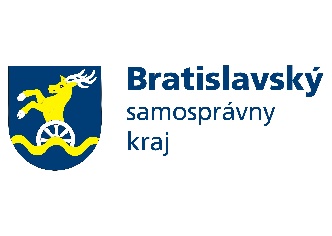 V Ý Z V Ana predloženie ponuky v prieskume trhu v zmysle § 117 zákona č. 343/2015 Z. z.  o verejnom obstarávaní a o zmene a doplnení niektorých zákonov v znení neskorších predpisovIdentifikácia verejného obstarávateľaBratislavský samosprávny krajSabinovská 16820 05 BratislavaKontaktná  osoba:Ing. Matej Meľoreferent oddelenia verejného obstarávaniaBratislavský samosprávny krajtel. číslo:  02/48 264 139e-mail:   matej.melo@region-bsk.skPredmet zákazkyPredmet zákazky: Identifikácia predmetu obstarávania podľa Spoločného slovníka obstarávania (CPV):Opis predmetu zákazky: 2.3.1  Predmetom tohto prieskumu trhu je výber najvhodnejšej spoločnosti/ponuky, ktorá zabezpečí   predmet zákazky definovaný v bode 2 týchto podmienok zákazky. 2.3.2  Podrobné vymedzenie predmetu a rozsahu zákazky je v Prílohe č.1 týchto podmienok zákazky.Podmienky plneniaNa predmet zákazky uvedený v bode 2 bude uzatvorená zmluva s úspešným uchádzačom.  Miesto plnenia je: Bratislavský samosprávny kraj, Sabinovská 16, 820 05 Bratislava 25Lehota plnenia: uvedená v článku XIX zmluvyPredpokladaná hodnota zákazky:  bez DPH.Podmienky účasti pre uchádzačovUchádzač musí spĺňať nasledovné podmienky týkajúce sa osobného postavenia:Verejného obstarávania sa môže zúčastniť len ten, kto spĺňa podmienky účasti týkajúce osobného postavenia podľa § 32 ods.1 ods. 1 písm. e) a f) zákona č. 343/2015 Z. z. o verejnom obstarávaní a o zmene a doplnení niektorých zákonov v znení neskorších predpisov (ďalej len „zákon o VO“).          Podľa § 117 ods.5 zákona o VO verejný obstarávateľ nesmie uzavrieť zmluvu s uchádzačom, ktorý nespĺňa podmienky účasti podľa § 32 ods.1 písm. e) a f) zákona o VO alebo ak u neho existuje dôvod na vylúčenie podľa § 40 ods. 6 písm. f) zákona o VO.Ak uchádzač alebo záujemca má sídlo, miesto podnikania alebo obvyklý pobyt mimo územia Slovenskej republiky a štát jeho sídla, miesta podnikania alebo obvyklého pobytu nevydáva niektoré z dokladov uvedených v § 32 ods. 2 písm. e) a f) zákona o VO alebo nevydáva ani rovnocenné doklady, možno ich nahradiť čestným vyhlásením podľa predpisov platných v štáte jeho sídla, miesta podnikania alebo obvyklého pobytu. Ak právo štátu uchádzača alebo záujemcu so sídlom, miestom podnikania alebo obvyklým pobytom mimo územia Slovenskej republiky neupravuje inštitút čestného vyhlásenia, môže ho nahradiť vyhlásením urobeným pred súdom, správnym orgánom, notárom, inou odbornou inštitúciou alebo obchodnou inštitúciou podľa predpisov platných v štáte sídla, miesta podnikania alebo obvyklého pobytu uchádzača alebo záujemcu.           Z dôvodu použitia údajov z informačných systémov verejnej správy a registrov Úradu pre verejné obstarávanie uchádzač (so sídlom v SR) nie je povinný predkladať doklady v zmysle § 32 ods. 2 písm. e) a f) zákona o VO.Doklady si verejný obstarávateľ overí z dostupných informačných systémoch a registrov.Obhliadka miesta plnenia predmetu ZÁKAZKYNeuplatňuje saObsah ponukyPonuka predložená uchádzačom bude obsahovať:doklady preukazujúce splnenie podmienok účasti uchádzača podľa bodu 4 týchto podmienok zákazkyvyplnená a oprávnenou osobou podpísaná Príloha č.2 „Čestné vyhlasenie k podmienkam zákazky“vyplnená a oprávnenou osobou podpísaná Príloha č.3 „Formulár pre prieskum trhu“Ak ponuku predkladá skupina dodávateľov:čestné vyhlásenie o vytvorení skupiny dodávateľov,plnomocenstvo, v ktorom uchádzač preukazuje splnomocnenie pre konanie v mene skupiny dodávateľov.V prípade podpisu ponuky, alebo dokumentov oprávnenou osobou s výnimkou štatutára, verejný obstarávateľ požaduje listinu (splnomocnenie) preukazujúcu oprávnenie tejto osoby konať v mene uchádzača.V prípade, ak uchádzač ku dňu predkladania ponuky nie je platcom DPH, avšak po uzatvorení zmluvného vzťahu sa ním stane, nemá nárok na zvýšenie celkovej ceny predmetu zákazky, t. j. v prípade zmeny postavenia uchádzača na platcu DPH, je ním predložená celková cena konečná a nemenná a bude považovaná za cenu na úrovni s DPH.Komunikácia, Miesto, lehota a spôsob predkladania ponuky, lehota viazanosti ponukyKomunikácia medzi verejným obstarávateľom a záujemcami/uchádzačmi sa uskutočňuje spôsobom a prostriedkami, ktoré zabezpečia úplnosť údajov uvedených v ponuke a zaručia ochranu dôverných a osobných údajov uvedených v týchto dokumentoch.Verejný obstarávateľ pri zadávaní zákazky stanovuje elektronickú komunikáciu, ktorá sa realizuje prostredníctvom systému PROEBIZ.Ponuky sa predkladajú v lehote na predkladanie ponúk elektronicky prostredníctvom systému PROEBIZ.Ponuka a ďalšie doklady a dokumenty pri výbere uchádzača sa predkladajú v štátnom jazyku, t.j. v slovenskom jazyku. Doklady, ktoré tvoria súčasť obsahu ponuky uchádzačov vo verejnom obstarávaní so sídlom mimo územia Slovenskej republiky, musia byť predložené v pôvodnom jazyku, a súčasne musia byť preložené do štátneho jazyka, t. j. do slovenského jazyka (neplatí pre uchádzačov, ktorí majú sídlo v Českej republike. V takomto prípade doklady môžu byť predložené v pôvodnom, tzn. v českom jazyku).Lehota na doručenie ponúk je do 18.10.2021 do 15:00 hod.       Ponuky predložené po lehote na predkladanie ponúk nebudú akceptované.Uchádzač je svojou ponukou viazaný do 30.11.2021Otváranie a preskúmanie ponúk8.1   Verejný obstarávateľ si vyhradzuje právo vyhodnotiť splnenie podmienok účasti a podmienok na predmet zákazky po vyhodnotení kritérií na vyhodnotenie ponúk.8.2  Verejný obstarávateľ si vyhradzuje právo vyhodnotiť splnenie podmienok účasti a podmienok na predmet zákazky len u uchádzača, ktorý sa po vyhodnotení kritérií na vyhodnotenie ponúk umiestnil na prvom mieste v poradí. Ak uchádzač, ktorý sa po vyhodnotení kritérií umiestnil na prvom mieste v poradí a nepredložil niektorý z požadovaných dokladov, ktorým preukazuje splnenie podmienok účasti, alebo nespĺňa podmienky účasti, alebo jeho ponuka nezodpovedá podmienkam pre realizáciu zákazky, nebude jeho ponuka ďalej vyhodnocovaná a bude vylúčená, následne verejný obstarávateľ vyhodnotí ponuku uchádzača, ktorý sa umiestnil na ďalšom mieste v poradí.8.3  Hodnotenie  splnenia podmienok uvedených v bode 4 „Výzvy na predloženie ponuky“ bude založené na posúdení predložených dokladov.8.4  Platnou ponukou je ponuka, ktorá obsahuje náležitosti uvedené v bode 6 „Výzvy na predloženie ponuky“, neobsahuje žiadne obmedzenia alebo výhrady, ktoré sú v rozpore s požiadavkami a podmienkami uvedenými vo „Výzve na predloženie ponuky“ a neobsahuje také skutočnosti, ktoré sú v rozpore so všeobecne záväznými právnymi predpismi.8.5 V prípade nejasnosti, pochybnosti a potreby objasnenia dokladov, ktoré boli predložené v lehote na predkladanie ponúk požiada verejný obstarávateľ uchádzača o vysvetlenie ponuky v lehote určenej verejným obstarávateľom.Kritéria na vyhodnotenie ponúk9.1  Kritérium na vyhodnotenie ponúk je: Celková cena za celý predmet zákazky v EUR s DPH.9.2  Verejný obstarávateľ si vyhradzuje právo odmietnuť všetky predložené ponuky.9.3  Verejný obstarávateľ si vyhradzuje právo zmeniť podmienky prieskumu trhu.9.4 Verejný obstarávateľ zašle oznámenie o výsledku uchádzačom , ktorí predložili ponuky v lehote na predkladanie ponúk v lehote viazanosti ponúk.9.5  Uchádzač zaslaním ponuky bezvýhradne akceptuje všetky podmienky zákazky .9.6  Uchádzač nemá právo si uplatniť u verejného obstarávateľa akékoľvek náklady, ktoré mu vznikli v súvislosti so zrušením prieskumu trhu, zmenou podmienok alebo akýmkoľvek rozhodnutím verejného obstarávateľa.Obchodné podmienky Plnenie bude vykonané na základe zmluvy uzatvorenej s úspešným uchádzačom. O ďalšom postupe bude uchádzač informovaný verejným obstarávateľom v lehote viazanosti ponúk.Zrušenie súťažeVerejný obstarávateľ si vyhradzuje právo prieskum trhu zrušiť bez uvedenia dôvodu. Dôvernosť a ochrana osobných údajovVerejný obstarávateľ počas priebehu tohto prieskumu trhu nebude poskytovať alebo zverejňovať informácie o obsahu ponúk ani uchádzačom, ani žiadnym iným tretím osobám až do vyhodnotenia ponúk.Informácie, ktoré uchádzač v ponuke označí za dôverné, nebudú zverejnené alebo inak použité bez predchádzajúceho súhlasu uchádzača.Verejný obstarávateľ sa zaväzuje, že osobné údaje poskytnuté uchádzačom budú spracovávané a chránené podľa zákona č. 18/2018 Z. z. o ochrane osobných údajov a o zmene a doplnení niektorých zákonov.V Bratislave, dňa 13.10.2021                                                                            Mgr. Daniela Krausová                                                                                           vedúca odd. verejného obstarávania Úradu BSKZoznam príloh:Príloha č.1:   Podrobný opis predmetu zákazky Príloha č.2:   Čestné vyhláseniaPríloha č.3:   Formulár pre prieskum trhuPríloha č.4:   Obchodné podmienky plnenia predmetu zákazkyPríloha č.5:   Spôsob uplatnenia hodnotiacich kritérií a spôsob určenia cenyPríloha č.1: Podrobný opis predmetu zákazkyPredmet zákazky:Predmetom zákazky je Informačný systém pre potreby odboru zdravotníctva, ktorý predstavuje systémovú, prehľadnú a najmä komplexnú aplikáciu, ktorú aktívne využíva odborná i laická verejnosť. Miesto plnenia:Bratislavský samosprávny kraj, Sabinovská 16, 820 05 BratislavaPredmet zákazky zahŕňa / Spôsob poskytovania služby:Opis predmetu zákazky: „Informačný systém pre potreby odboru zdravotníctva“Umožňuje zapisovanie údajov potrebných na vydanie povolení na prevádzkovanie zdravotníckych zariadení a povolení na poskytovanie lekárenskej starostlivosti a vedenie registrov týchto povolení, jednoduché vyhľadávanie informácií, podrobné štatistiky, automatizáciu a zjednodušuje schvaľovacie procesy. V systéme sú evidované aj podnety a sťažnosti, ktoré pomáhajú zamestnancom odboru zdravotníctva pri kontrolnej činnosti a riešení podnetov občanov. Poskytovatelia zdravotnej starostlivosti môžu cez register nahlasovať neprítomnosť a zastupovanie, môžu si požiadať o schválenie ordinačných hodín ambulancií, prevádzkových časov zariadení lekárenskej starostlivosti. Systém má umožňovať komplexnú realizáciu agendy ambulantnej i lekárenskej pohotovostnej služby v zmysle platných právnych predpisov. Systém má ponúkať aj sumarizáciu hlásení o spotrebe omamných a psychotropných látok. Systém by mal zabezpečovať generovanie informácií pre občanov, najmä informácie o lekárenských zariadeniach a zdravotníckych zariadeniach, o dovolenkách a zastupovaní ako aj o pohotovostiach a zdravotníckych obvodoch. Predmetom zákazky je informačný systém verejnej správy pre potreby odboru zdravotníctva samosprávneho kraja, laickej i odbornej verejnosti.Sumarizácia požiadaviek na informačný systém verejnej správy pre potreby odboru zdravotníctva samosprávneho kraja:Predmetom je poskytnutie služby informačného systému verejnej správy.Prevádzkovanie informačného systému verejnej správy v rozsahu:správa a rozvoj tohto informačného systému,zabezpečovanie plynulej, bezpečnej a spoľahlivej prevádzky tohto informačného systému  vrátane organizačného, odborného a technického zabezpečenia,zabezpečovanie tohto informačného systému proti zneužitiu,zabezpečovaním súladu tohto informačného systému so štandardmi informačných systémov verejnej správy a prísl. právnymi predpismi,spravovaním tohto informačného systému a zabezpečovaním jeho zverejnenia podľa osobitných predpisov. Miestom poskytovania služby informačného systému verejnej správy je územie Slovenskej republiky.Register povolení na prevádzkovanie zdravotníckeho zariadenia a register povolení na poskytovanie lekárenskej starostlivosti (spolu ďalej aj ako „IS VS“) poskytuje množinu aplikácií pre: zamestnancov BSK,pre prevádzkovateľov zdravotníckeho zariadenia,pre ostatné fyzické a právnické osoby.Technologické požiadavky na IS VS:vytvorenie vo forme webových aplikácií s centrálnym úložiskom dát,použiteľnosť prostredníctvom ľubovoľného bežne dostupného webového prehliadača,súlad dátových štruktúr a rozhrania v súlade so štandardami pre informačné systémy verejnej správy a so štandardami zdravotníckej informatiky,využívanie oficiálnych číselníkov pre informačné systémy verejnej správy a číselníkov zdravotníckej informatiky,komunikácia s inými systémami prostredníctvom webových služieb a XML správ,aktualizácia databázy ulíc pre potreby určovania zdravotných obvodov,zaručenie bezpečnosti údajov použitím prihlasovacích mien a prístupových práv,komunikácia medzi serverom a klientom je šifrovaná pomocou protokolu SSL.Prevádzkové požiadavky na IS VS:poskytovaný formou služby (Software as a Service),prístup k službe pre neobmedzený počet používateľov, prispôsobovanie zmenám legislatívneho prostredia, a to aj na základe požiadaviek BSK,vytváranie nových funkcií na základe požiadaviek BSK,helpdesk pre všetkých používateľov dostupný v pracovných dňoch od 07.30 -16.00 hod. e-mailom a telefonicky.Funkčné požiadavky na IS VS pre potreby zamestnancov BSK:vedenie registra povolení na prevádzkovanie zdravotníckeho zariadenia,vedenie registra povolení na poskytovanie lekárenskej starostlivosti,evidencia údajov v rozsahu podľazákona č. 576/2004 Z.z. o zdravotnej starostlivosti, službách súvisiacich s poskytovaním zdravotnej starostlivosti a o zmene a doplnení niektorých zákonov v znení neskorších predpisov,zákona č. 577/2004 Z.z. o rozsahu zdravotnej starostlivosti uhrádzanej na základe verejného zdravotného poistenia a o úhradách za služby súvisiace s poskytovaním zdravotnej starostlivosti,zákona č. 578/2004 Z.z. o poskytovateľoch zdravotnej starostlivosti, zdravotníckych pracovníkoch, stavovských organizáciách v zdravotníctve a o zmene a doplnení niektorých zákonov v znení neskorších predpisov zákona č. 581/2004 Z.z. o zdravotných poisťovniach, dohľade nad zdravotnou starostlivosťou a o zmene a doplnení niektorých zákonov v znení neskorších predpisov,zákona č. 362/2011 Z.z. o liekoch a zdravotných pomôckach a o zmene a doplnení niektorých zákonov v znení neskorších predpisov,zákona č. 153/2013 Z.z. o národnom zdravotníckom informačnom systéme a o zmene a doplnení niektorých zákonov v znení neskorších predpisov,vyhlášky Ministerstva zdravotníctva SR č. 84/2016 Z.z., ktorou sa ustanovujú určujúce znaky jednotlivých druhov zdravotníckych zariadení v znení neskorších predpisovnariadenia Vlády SR č. 640/2008 Z.z. o verejnej minimálnej sieti poskytovateľov zdravotnej starostlivosti v znení neskorších predpisov.evidencia  ďalších údajovkontaktné informácie na prevádzkovateľov zdravotníckych zariadení – telefón, e-mail adresa,poznámky – vytvorenie priestoru na poznámky,lekári a sestry slúžiaci v mene poskytovateľa zdravotnej starostlivosti pevnú ambulantnú pohotovostnú službu a zubno-lekársku pohotovostnú službu,GPS súradnice miesta prevádzky zdravotníckeho zariadenia,informácie o správnych poplatkoch spojených s vydaním povolenia na prevádzkovanie zdravotníckeho zariadenia a jeho zmenami,informácie o užívacom práve k priestorom, v ktorých sa poskytuje zdravotná starostlivosť,informácie o právnom vzťahu oprávňujúceho poskytovateľa lekárenskej starostlivosti užívať priestory, v ktorých vykonáva činnosť, alebo o vlastníctve týchto priestorov, zobrazovanie zoznamov a detailov zdravotníckych zariadení a prevádzkovateľov zdravotníckych zariadení,vyhľadávanie a triedenie v zoznamoch podľa písm. e) tohto bodu podľa rôznych  kritérií alebo v režime fulltext,vytváranie štatistík z dát vedených v IS VS na základe požiadaviek BSK,vytváranie nástrojov na vyhľadávanie z dát vedených v IS VS, prepínanie zobrazenia medzi „všetky zdravotnícke zariadenia prevádzkovateľa zdravotníckeho zariadenia“ a „prevádzkovateľ zdravotníckeho zariadenia daného zdravotníckeho zariadenia“,usporiadanie zoznamu ambulancií v zdravotníckom zariadení poliklinika a/alebo nemocnica,zobrazovanie kódov poskytovateľov zdravotnej starostlivosti pri odborných zameraniach zdravotníckych zariadení a poskytovateľov lekárenskej  starostlivosti pridelených Úradom pre dohľad nad zdravotnou starostlivosťou,evidencia, vyhľadávanie a upravovanie neprítomností oznámených poskytovateľmi zdravotnej starostlivosti, a to minimálne v tvare aktuálne neprítomnosti, budúce neprítomnosti a všetky neprítomnosti a vrátane upozornenia na zle vyplnené hlásenia neprítomnosti,evidencia, vyhľadávanie a upravovanie prekážok poskytovania lekárenskej starostlivosti v zariadeniach lekárenskej starostlivosti nahlásených poskytovateľmi lekárenskej starostlivosti, a to minimálne v tvare aktuálne prekážky, budúce prekážky a všetky prekážky a vrátane upozornenia na zle vyplnené hlásenia prekážok, evidencia zdravotných obvodov v štruktúre okres, obec, ulica, príp. popisné čísla  domov vrátane aktualizovanej databázy ulíc a s upozorňovaním na zdravotné obvody bez pridelených poskytovateľov zdravotnej starostlivosti a zdravotné obvody, kde bolo povolenie na prevádzkovanie zdravotníckeho zariadenia  zrušené,zadávania rozsahu prideleného zdravotného obvodu vymenovaním ulíc pri zdravotníckom zariadení,možnosť priradenia zdravotníckeho zariadenia k obci, ulici, príp. popisnému číslu domu,evidencia ordinačných hodín ambulantných zdravotníckych zariadení vrátane ich histórie,schvaľovanie ordinačných hodín ambulantných zdravotníckych zariadení na základe elektronických aj listinných žiadostí poskytovateľov zdravotnej starostlivosti vrátane e-mailovej notifikácie žiadateľa o stave procesu schvaľovania,automatická kalkulácia počtu ordinačných hodín ambulantných zdravotníckych zariadení a fondu pracovného času,evidencia prevádzkových časov zariadení lekárenskej starostlivosti vrátane ich histórie,schvaľovanie prevádzkových časov zariadení lekárenskej starostlivosti na základe elektronických aj listinných žiadostí poskytovateľov lekárenskej starostlivosti vrátane e-mailovej notifikácie žiadateľa o stave procesu schvaľovania,vytváranie, určenie a evidencia rozpisu zabezpečenia poskytovania pevnej ambulantnej pohotovostnej služby (ďalej len „rozpis pevnej ambulantnej pohotovostnej služby“) a rozpisu zabezpečenia poskytovania zubno-lekárskej pohotovostnej služby (ďalej len „rozpis zubno-lekárskej pohotovostnej služby“)  so všetkými zákonnými náležitosťami vrátane upozorňovania u zadávaných poskytovateľoch zdravotnej starostlivosti na ich predchádzajúce služby a na dovolenky lekárov slúžiacich v ich mene pevnú ambulantnú pohotovostnú službu,zverejňovanie rozpisov pevnej ambulantnej pohotovostnej služby a rozpisov zubno-lekárskej pohotovostnej služby (ďalej len „rozpisy APS“) na web stránke BSK, zasielanie rozpisov APS na e-mailovú adresu poskytovateľom zdravotnej starostlivosti rozpísaným v rozpise APS,rozposielanie e-mailových notifikácií o určených rozpisoch APS poskytovateľom, ktorí sú oprávnení prevádzkovať ambulanciu pevnej ambulantnej pohotovostnej služby a/alebo ambulanciu zubno-lekárskej pohotovostnej služby (ďalej len "organizátor"), a v rozpise APS určeným poskytovateľom zdravotnej starostlivosti, a to v momente určenia rozpisu APS a dva dni pred dátumom poskytovania  pohotovostnej služby, rozposielanie e-mailových notifikácií lekárom uvedeným v oznámení organizátora o zabezpečení poskytovania pevnej ambulantnej pohotovostnej služby (ďalej aj „oznámenie organizátora“), ak organizátor uvedie e-mailové adresy na týchto lekárov, a to do piatich (5) dní od doručenia oznámenia organizátora a dva dni pred dátumom poskytovania pevnej ambulantnej pohotovostnej služby, vytváranie, určenie a evidencia rozpisu zabezpečenia lekárenskej pohotovostnej služby (ďalej len „rozpis lekárenskej pohotovostnej služby) so všetkými zákonnými náležitosťami,zverejňovanie rozpisov lekárenskej pohotovostnej služby na web stránke BSK, zasielane rozpisov lekárenskej pohotovostnej služby na e-mailovú adresu všetkým poskytovateľom lekárenskej starostlivosti,rozposielanie e-mailových notifikácií o určených rozpisoch lekárenskej pohotovostnej služby všetkým lekárňam v spádovom území a príslušným  organizátorom v momente určenia rozpisu, zber a sumarizácia ročných hlásení o spotrebe omamných a psychotropných látok s exportom pre Ministerstvo zdravotníctva SR vrátane aktualizácie zoznamov a prepočítavacích koeficientov liekov a látok s obsahom omamných a psychotropných látok (ďalej len „OPL“),možnosť drill-down analýzy v hláseniach OPL podľa konkrétnej bázy OPL alebo lieku,zobrazovanie mimoriadnych oznamov Štátneho ústavu pre kontrolu liečiv (ďalej len „ŠÚKL“) o stiahnutí liekov alebo zdravotníckych pomôcok z trhu a ich rozposielanie všetkým poskytovateľom zdravotnej starostlivosti do tridsiatich (30) minút od zverejnenia,evidencia a vybavovanie podnetov a sťažností voči poskytovateľom zdravotnej starostlivosti vrátane automatického upozorňovania na predchádzajúce podnety a sťažnosti voči týmto poskytovateľom,rozposielanie e-mailových správ s prílohami všetkým prevádzkovateľom zdravotníckeho zariadenia s platným povolením alebo podľa zoznamu, ktorý je možné vytvoriť na základe vyhľadávania podľa rôznych kritérií, opakované zasielanie e-mailových správ podľa písm. ii) tohto bodu adresátom, ktorí nepotvrdili prijatie e-mailovej správy,možnosť dopĺňania adresátov e-mailových správ na základe „autocomplete“ zadávania mena odborného zástupcu alebo názvu prevádzkovateľa zdravotníckeho zariadenia,vytváranie tlačových zostáv minimálne v rozsahurozhodnutie, ktorým bolo povolené prevádzkovanie zdravotníckeho zariadenia a/alebo poskytovanie lekárenskej starostlivosti,vyznačenie zmeny v povolení podľa písm. i. tohto písmena, určenie zdravotného obvodu, schválené ordinačné hodiny,rozpis APS,schválený prevádzkový čas,rozpis zabezpečenia lekárenskej pohotovostnej služby,vytváranie štatistík s možnosťou tlače minimálne v rozsahufond pracovného času podľa odborných zameraní a podľa okresov, poskytovatelia podľa formy podnikania,štatistika zastúpenia odborných zástupcov zdravotníckych zariadení vo vekových kategóriách rozdelená podľa okresov s možnosťou výberu odborných zameraní,štatistika zastúpenia odborných zástupcov zdravotníckych zariadení vo vekových kategóriách rozdelená podľa okresov s možnosťou výberu odborných zameraní - výsledky zoskupené podľa špecializačného odboru odborného zástupcu,štatistika zastúpenia odborných zástupcov vo vekových kategóriách rozdelená podľa druhu zdravotníckeho zariadenia a podľa okresov - pre všeobecnú ambulantnú starostlivosť pre dospelých, všeobecnú ambulantnú starostlivosť pre deti a dorast, špecializovanú gynekologickú ambulantnú starostlivosť a špecializovanú zubno-lekársku ambulantnú starostlivosť,povolenia vydané poskytovateľom zdravotnej starostlivosti a ich zmeny za konkrétny kalendárny rok rozdelené po okresoch a po mesiacoch,štatistika účasti poskytovateľov zdravotnej starostlivosti na službách konkrétneho druhu pohotovostnej služby (ďalej len „APS“) v priebehu zvoleného roka rozdelená podľa zariadení APS a podľa mesiacov v rámci roka vrátane prehľadu poskytovateľov zdravotnej starostlivosti, ktorí v priebehu daného roka APS nezabezpečovali, štatistika účasti poskytovateľov lekárenskej starostlivosti na službách lekárenskej pohotovostnej služby v priebehu zvoleného roka rozdelená podľa mesiacov v rámci roka vrátane prehľadu poskytovateľov lekárenskej starostlivosti, ktorí v priebehu daného roka lekárenskú pohotovostnú službu nezabezpečovali, štatistika ambulancií a miest ich prevádzky v rámci okresov a kraja, osobitne počtyvšeobecných ambulancií pre dospelých,všeobecných ambulancií pre deti a dorast,špecializovaných gynekologických ambulancií,špecializovaných stomatologických ambulancií avšetkých špecializovaných ambulancií podľa odborného zamerania,štatistika rozdelenia zdravotných obvodov medzi poskytovateľov zdravotnej starostlivosti usporiadaná po okresoch - pri každom poskytovateľovi počet obcí/ulíc jemu prideleného zdravotného obvodu,ročná štatistika podnetov - počet podaní a počet vybavených podaní vrátane zobrazenia podielov rôznych druhov podaní, podielov rôznych spôsobov vybavenia a počtu podaní odstúpených na iné inštitúcie, zároveň aj počet prijatých a počet vybavených podnetov pre každý mesiac v roku,ročná štatistika schvaľovania ordinačných hodín, ktorá vyhodnocujepočet schválených žiadostí, ktoré obsahujú poplatok za prednostné poskytnutie zdravotnej starostlivosti, ak je taký schválený,počet schválených žiadostí, ktoré obsahujú práve v jednom dni ordinačné hodiny po 12.00 hod.,počet schválených žiadostí, ktoré obsahujú v dvoch a viac dňoch ordinačné hodiny po 12.00 hod.,podiel schválených žiadostí s dvomi a viac dňami ordinačných hodín po 12.00 hod. na všetkých schválených ordinačných hodinách aprehľad podľa uvedených kritérií po mesiacoch, štvrťrokoch, polrokoch a za rok,štatistika nových povolení vrátane rozhodnutí vydaných na základe zmeny údajov,štatistika doručenia cenníka všetkých zdravotných výkonov a zoznamu zdravotných výkonov a služieb, pri ktorých možno požadovať úhradu, štatistika priradených kódov poskytovateľom zdravotnej starostlivosti a poskytovateľom lekárenskej starostlivosti,štatistika vybraných druhov ambulancií podľa veku odborného zástupcu,štatistika zdravotníckych zariadení lekárenskej starostlivosti v rámci okresov a  kraja rozdelená podľa typu zdravotníckeho zariadenia lekárenskej starostlivosti vrátane medzisúčtov pre verejné lekárne a pre výdajne zdravotníckych pomôcok,nástroje minimálne v rozsahugenerovanie zoznamov zdravotníckych zariadení na základe výsledkov vyhľadávania vo formáte XLS (s osobnými údajmi aj bez osobných údajov),generovanie e-mailových distribučných zoznamov vo formáte vCard na základe výsledkov vyhľadávania,zobrazovanie polohy zdravotníckych zariadení na mape na základe výsledkov vyhľadávania,kontrola údajov o užívacom práve alebo o právnom vzťahu k priestorom, v ktorých sa poskytuje zdravotná starostlivosť alebo lekárenská starostlivosť, napr. nevyplnená kolonka k údaju, skončenie nájomnej zmluvy, skončenie výpožičky apod.,  kontrola vyplnenia obcí a ulíc,kontrola správnosti vyplnenia údajov, upozornenie na obce a ulice nepriradené do zdravotných obvodov,zobrazenie obsahu číselníkov použitých v IS VS, kontrola správnosti údajov pre export Národnému centru zdravotníckych informácií, lokálna kópia Registra právnických osôb, podnikateľov a orgánov verejnej moci registra (len poskytovatelia zdravotnej starostlivosti) - aktualizácia registra,upozornenie na uplynutie zákonnej lehoty, počas ktorej môže byť určený náhradný odborný zástupca,vytváranie zoznamu zdravotníckych zariadení lekárenskej starostlivosti s dočasne pozastavenou činnosťou. Všetky funkcionality uvedené v tomto bode musia byť dostupné aj pri prevádzkovateľoch zdravotníckych zariadení, ktorým boli vydané povolenia na prevádzkovanie zdravotníckeho zariadenia a/alebo povolenia na poskytovanie lekárenskej starostlivosti Ministerstvom zdravotníctva SR. Funkčné požiadavky na IS VS pre  poskytovateľov zdravotnej starostlivosti:webová aplikácia je v responzívnom dizajne,možnosť kontroly evidovaných údajov,možnosť aktualizácie kontaktných údajov verejne prístupných, ako aj určených len pre potreby BSK,možnosť doplnenia doplnkových informácií, ktoré budú pri zdravotníckom zariadení zverejnené na internete,nahlasovanie neprítomnosti v ambulantných zdravotníckych zariadeniach,prezeranie schválených ordinačných hodín ambulantných zdravotníckych zariadení,možnosť žiadať o schválenie nových ordinačných hodín ambulantných zdravotníckych zariadení,oznamovanie zabezpečení poskytovania pevnej ambulantnej pohotovostnej služby,zobrazovanie mimoriadnych oznamov ŠÚKL o liekoch a zdravotníckych pomôckach,zobrazovanie oznamov BSK,upozorňovanie na nedoriešené problémy (napr. chýbajúci kód poskytovateľa zdravotnej starostlivosti apod.).Funkčné požiadavky na IS VS pre poskytovateľov lekárenskej starostlivosti:webová aplikácia v responzívnom dizajne,možnosť kontroly evidovaných údajov,možnosť aktualizácie kontaktných údajov verejne prístupných, ako aj určených len pre potreby BSK, možnosť doplnenia doplnkových informácií, ktoré budú pri zdravotníckom zariadení  zverejnené na internete, nahlasovanie prekážok poskytovania lekárenskej starostlivosti,prezeranie schválených prevádzkových časov zdravotníckych zariadení lekárenskej starostlivosti,možnosť žiadať o schválenie nového prevádzkového času zdravotníckeho zariadenia  lekárenskej starostlivosti,vypĺňanie a odosielanie Hlásenie o spotrebe OPL,zobrazovanie mimoriadnych oznamov ŠÚKL o liekoch a zdravotníckych pomôckach,zobrazovanie oznamov BSK,upozorňovanie na nedoriešené problémy (napr. chýbajúci kód poskytovateľa lekárenskej starostlivosti apod.).Funkčné požiadavky na IS VS - integrácia na iné orgány verejnej moci a registre: Národné centrum zdravotníckych informácií (ďalej len „NCZI“)export údajov o povoleniach a zdravotníckych zariadeniach podľa štandardov pre zdravotnícku informatiku,Úrad pre dohľad nad zdravotnou starostlivosťou (ďalej len „ÚDZS“)export údajov o povoleniach a zdravotníckych zariadeniach podľa štandardov pre zdravotnícku informatiku,import údajov o pridelených kódoch prevádzkovateľom zdravotníckych zariadení, Ministerstvo zdravotníctva SR (ďalej len „MZ SR“)import údajov z registrov povolení vedených MZ SR,export sumárnych hlásení o spotrebe OPL,Štatistický úrad SRvyhľadávanie údajov o prevádzkovateľoch zdravotníckeho zariadenia  v Registri právnických osôb, podnikateľov a orgánov verejnej moci (ďalej len „RPO“),generovanie IPO/IČO pre novovzniknuté právnické osoby a fyzické osoby – podnikateľov,zápis fyzických osôb - podnikateľov do RPO,Sociálna poisťovňaexport údajov o zmenách v povolení vydaných fyzickej osobe-podnikateľovi,ŠÚKLimport zoznamu liekov s obsahom OPL,import mimoriadnych oznamov,Ministerstvo vnútra SRvyužitie adresných bodov pri vypĺňaní adries a zostavovaní zdravotných obvodov z Registra adries.Funkčné požiadavky na IS VS pre potreby zverejňovanie informácií pre verejnosť na webovom sídle BSK, a to najmä: zoznamu prevádzkovateľov zdravotníckeho zariadenia a ich zdravotníckych zariadení vrátane ordinačných hodín, nahlásených neprítomností a zastupovania počas neprítomnosti,zoznamu zariadení lekárenskej starostlivosti, na prevádzkovanie ktorých bolo povolenie na poskytovanie lekárenskej starostlivosti zrušené, zoznamu oznámení o zabezpečení poskytovania pevnej ambulantnej pohotovostnej služby a rozpisov APS (vrátane PDF),zoznamu rozpisov lekárenskej pohotovostnej služby (vrátane PDF),zoznamu lekární poskytujúcich lekárenskú pohotovostnú službu (vrátane PDF),zoznamu zdravotných obvodov,obsahov číselníkov,mimoriadnych oznamov ŠÚKL.Zoznamy a údaje uvedené v tomto bode musí IS VS poskytovať inému informačnému systému BSK v reálnom čase a vo formáte XML.Integrácie na ostatné informačné systémy verejnej správy, a to:poskytovanie údajov do NCZI,  poskytovanie údajov do ÚDZS, prijímanie údajov z ÚDZSspárované kódy poskytovateľov zdravotnej starostlivosti aspárované kódy poskytovateľov lekárenskej starostlivosti,generovanie IPO/IČO,zápis fyzických osôb - podnikateľov do RPO,prijímanie údajov z RPO,prijímanie údajov z Registra adries,prijímanie mimoriadnych oznamov zo ŠÚKL,sumarizácia a zasielanie sumárnych hlásení spotreby OPL na MZ SR.  Ďalšie služby poskytnuté poskytovateľom:všetky systémy a aplikácie IS VS budú poskytované pre neobmedzené množstvo používateľov,systémová podpora aplikácií, operačných a databázových systémov, najmä, avšak nie len, riešenie softvérových problémov prostredníctvom aplikácie hot-fixov, patchov, service packov a pod., pokiaľ tieto nemenia funkčnosť softvérových aplikácii, ktoré sú predmetom podľa tejto zmluvy, správa používateľov a ich oprávnení, zmeny hesiel na vyžiadanie, zmeny nastavenia systému podľa požiadaviek BSK,odstraňovanie chýb, nefunkčnosti, porúch a iných nedostatkov poskytovaných služieb; tieto bude BSK nahlasovať poskytovateľovi telefonicky na tel. č. ............................a/alebo e-mailom na adresu ....................a poskytovateľ garantuje začatie ich riešenia do štyroch (4) hodín od nahlásenia požiadavky počas pracovných dní v čase od 07.30 hod. do 16.00 hod., pričom sa zaväzuje odstrániť problém, a to aj náhradným riešením, v čo najkratšom čase,  telefonická podpora v pracovných dňoch v čase od 7.30 hod. do 16.00 hod. na tel. č.............................,nepretržitá podpora prostredníctvom e-mailu zasielaného na adresu................................PRÍLOHA Č.2: ČESTNÉ VYHLÁSENIAObchodné meno:Sídlo/ miesto podnikania:IČO:Čestné vyhlásenie k podmienkam zákazkyVyhlasujeme, že súhlasíme so zmluvnými podmienkami zákazky: „“,  ktoré verejný obstarávateľ určil vo výzve na predkladanie ponúk. Vyhlasujeme, že všetky predložené doklady a údaje uvedené v ponuke sú pravdivé a úplné.Vyhlasujeme, že predkladáme iba jednu ponuku a nie sme členom skupiny dodávateľov, ktorá predkladá ponuku ani nebudeme vystupovať ako subdodávateľ iného uchádzača, ktorý predkladá ponuku.V............................  dňa...................................								                                                                                                  ...................................................						                               meno a priezvisko, funkcia							  		        podpis11 Čestné vyhlásenie musí byť podpísané oprávnenou osobou uchádzača, t.j. jeho štatutárnym orgánom alebo členom štatutárneho orgánu alebo iným zástupcom uchádzača, ktorý je oprávnený konať v mene uchádzača v obchodných záväzkových vzťahov.Čestné vyhlásenie o vytvorení skupiny dodávateľov(ak sa uplatňuje)Podpísaní zástupcovia dodávateľov uvedených v tomto vyhlásení týmto vyhlasujeme, že za účelom predloženia ponuky v prieskume trhu na predmet zákazky: „“  predkladáme spoločnú ponuku. Skupina pozostáva z nasledovných samostatných právnych subjektov:V prípade, že naša spoločná ponuka bude úspešná a bude verejným obstarávateľom prijatá, súhlasíme, aby objednávka bola vystavená na splnomocneného zástupcu skupiny dodávateľov, ktorým je    .....................................Zároveň vyhlasujeme, že všetky skutočnosti uvedené v tomto vyhlásení sú pravdivé a úplné. Sme si vedomí právnych následkov uvedenia nepravdivých alebo neúplných skutočností uvedených v tomto vyhlásení v zmysle Podmienok zákazky (vylúčenie z prieskumu trhu), vrátane zodpovednosti za škodu spôsobenú verejnému obstarávateľovi v zmysle všeobecne záväzných právnych predpisov platných v Slovenskej republike.V ................................. dňa........................Obchodné meno	Sídlo/miesto podnikania					             ..................................................IČO								    meno a priezvisko, funkcia									                     podpis1Obchodné meno	            Sídlo/miesto podnikania				                       ..................................................								  meno a priezvisko, funkciaIČO									   podpis1 Čestné vyhlásenie musí byť podpísané oprávnenou osobou uchádzača, t.j. jeho štatutárnym orgánom alebo členom štatutárneho orgánu alebo iným zástupcom uchádzača, ktorý je oprávnený konať v mene uchádzača v obchodných záväzkových vzťahovPRÍLOHA Č.3:  FORMULÁR PRE PRIESKUM TRHUPRÍLOHA Č.4:  OBCHODNÉ PODMIENKY PLNENIA PREDMETU ZÁKAZKY Zmluva o poskytovaní služiebuzavretá v zmysle § 269 ods. 2 zákona č. 513/1991 Z.z. Obchodný zákonníkaZmluva o spracúvaní osobných údajovuzavretá v zmysle § 34 ods. 3 zákona č. 18/2018 Z.z. o ochrane osobných údajova o zmene a doplnení niektorých zákonova článku 28 Nariadenia Európskeho parlamentu a Rady (EÚ) 2016/679 z 27. apríla 2016o ochrane fyzických osôb pri spracúvaní osobných údajov a o voľnom pohybe takýchto údajov, ktorým sa zrušuje smernica 95/46/ES(všeobecné nariadenie o ochrane údajov)Článok I.Zmluvné stranyBratislavský samosprávny krajsídlo		Sabinovská 16, 820 05 Bratislavakonajúci		Mgr. Juraj Droba, MBA, MA, predsedaIČO		36063606DIČ		2021608369bank. spoj.		SK................................................. (ďalej ako „BSK“)................................................. sídlo		......................................................konajúci		......................................................zapísaný		......................................................IČO		......................................................DIČ		......................................................bank. spoj.		......................................................(ďalej ako „poskytovateľ“)BSK a poskytovateľ (ďalej spolu aj ako „zmluvné strany“) uzatvárajú tútoZmluvu o poskytovaní služieb a Zmluvu o spracúvaní osobných údajov:PREAMBULAZmluvné strany uzatvárajú Zmluvu o poskytovaní služieb a Zmluvu o spracúvaní osobných údajov ako výsledok verejného obstarávania v zmysle príslušných ustanovení zákona č. 343/2015 Z.z. o verejnom obstarávaní a o zmene a doplnení niektorých zákonov v znení neskorších predpisov (ďalej len „zákon o verejnom obstarávaní“) na predmet zákazky „Informačný systém pre potreby odboru zdravotníctva“ realizovanej ako zákazka s nízkou hodnotou podľa § 117 zákona o verejnom obstarávaní (ďalej len „súťaž“).ČASŤ AZmluva o poskytovaní služiebČlánok II.Úvodné ustanoveniaBSK vedie register povolení na prevádzkovanie zdravotníckeho zariadenia a register povolení na poskytovanie lekárenskej starostlivosti v zdravotníckom zariadení verejná lekáreň, výdajňa zdravotníckych pomôcok, výdajňa ortopedicko-protetických zdravotníckych pomôcok a výdajňa audio-protetických zdravotníckych pomôcok. Registre uvedené v bode 1. tohto článku sa vedú prostredníctvom informačného systému verejnej správy, ktorého je BSK správcom. Článok III. Vymedzenie pojmovna účely Zmluvy o poskytovaní služiebInformačný systém verejnej správy je informačný systém v pôsobnosti povinnej osoby ako správcu informačného systému verejnej správy podľa zákona č.   95/2019 Z. z. o informačných systémoch verejnej správy a o zmene a doplnení niektorých zákonov v znení neskorších predpisov.Na účely Zmluvy o poskytovaní služieb sa rozumie:informačným systémom verejnej správyregister povolení na prevádzkovanie zdravotníckeho zariadenia vedený podľa § 26a zákona č. 578/2004 Z.z. o poskytovateľoch zdravotnej starostlivosti, zdravotníckych pracovníkoch, stavovských organizáciách v zdravotníctve a o zmene a doplnení niektorých zákonov v znení neskorších predpisov (ďalej len „Register povolení na prevádzkovanie zdravotníckeho zariadenia“),register povolení na poskytovanie lekárenskej starostlivosti v zdravotníckom zariadení verejná lekáreň, výdajňa zdravotníckych pomôcok, výdajňa ortopedicko-protetických zdravotníckych pomôcok a výdajňa audio-protetických zdravotníckych pomôcok vedený podľa § 7 ods. 7 zákona č. 362/2011 Z.z. o liekoch a zdravotníckych pomôckach a o zmene a doplnení niektorých zákonov v znení neskorších predpisov (ďalej len „Register povolení na poskytovanie lekárenskej starostlivosti“),povolením povolenie na prevádzkovanie zdravotníckeho zariadenia a povolenie na poskytovanie lekárenskej starostlivosti,poskytovateľom zdravotnej starostlivosti fyzická osoba - podnikateľ alebo právnická osoba, ktorá poskytuje zdravotnú starostlivosť na základe povolenia vydaného BSK podľa zákona č. 578/2004 Z.z. v znení neskorších predpisov (ďalej len „poskytovateľ zdravotnej starostlivosti“),poskytovateľom lekárenskej starostlivosti fyzická osoba - podnikateľ alebo právnická osoba, ktorá poskytuje zdravotnú starostlivosť na základe povolenia vydaného BSK  podľa zákona č. 362/2011 Z.z. v znení neskorších predpisov (ďalej len „poskytovateľ lekárenskej starostlivosti“),prevádzkovateľom zdravotníckeho zariadenia poskytovateľ zdravotnej starostlivosti a poskytovateľ lekárenskej starostlivosti,zdravotníckym zariadením zdravotnícke zariadenie ambulantnej zdravotnej starostlivosti, ústavnej zdravotnej starostlivosti a lekárenskej starostlivosti, na prevádzkovanie ktorých bolo BSK vydané povolenie,zdravotníckym zariadením lekárenskej starostlivosti zdravotnícke zariadenie, ktorým je verejná lekáreň, výdajňa zdravotníckych pomôcok, výdajňa ortopedicko-protetických zdravotníckych pomôcok a výdajňa audio-protetických zdravotníckych pomôcok,výdajňou zdravotníckych pomôcok výdajňa zdravotníckych pomôcok, výdajňa ortopedicko-protetických zdravotníckych pomôcok a výdajňa audio-protetických zdravotníckych pomôcok,krajom územný obvod Bratislavského samosprávneho kraja,okresom územné obvody okresov patriacich do územného obvodu Bratislavského samosprávneho kraja,zdravotným obvodom administratívna časť územia Slovenskej republiky určená niektorým poskytovateľom zdravotnej starostlivosti BSK; zdravotný obvod tvorí zoznam určených obcí, ulíc, príp. popisných čísel domov, zmluvou vo všetkých tvaroch Zmluva o poskytovaní služieb.BSK je správcom informačných systémov verejnej správy Register povolení na prevádzkovanie zdravotníckeho zariadenia a Register povolení na poskytovanie lekárenskej starostlivosti.Poskytovateľ je prevádzkovateľom informačných systémov uvedených v bode 3. tohto článku.Článok IV. PredmetZmluvy o poskytovaní služiebPredmetom tejto zmluvy je poskytnutie služby informačného systému verejnej správy podľa Článku III. bodu 2. písm. a) tejto zmluvy v rozsahu a za podmienok uvedených ďalej v tejto zmluve.BSK poveruje poskytovateľa prevádzkovaním informačného systému verejnej správy podľa Článku III. bodu 2. písm. a) tejto zmluvy v rozsahu:správa a rozvoj tohto informačného systému,zabezpečovanie plynulej, bezpečnej a spoľahlivej prevádzky tohto informačného systému  vrátane organizačného, odborného a technického zabezpečenia,zabezpečovanie tohto informačného systému proti zneužitiu,zabezpečovaním súladu tohto informačného systému so štandardmi informačných systémov verejnej správy a prísl. právnymi predpismi,spravovaním tohto informačného systému a zabezpečovaním jeho zverejnenia podľa osobitných predpisov. Miestom poskytovania služby informačného systému verejnej správy podľa Článku III. bodu 2. písm. a) tejto zmluvy je územie Slovenskej republiky.Register povolení na prevádzkovanie zdravotníckeho zariadenia a register povolení na poskytovanie lekárenskej starostlivosti (spolu ďalej aj ako „IS VS“) poskytuje množinu aplikácií pre: zamestnancov BSK,pre prevádzkovateľov zdravotníckeho zariadenia,pre ostatné fyzické a právnické osoby.Technologické požiadavky na IS VS:vytvorenie vo forme webových aplikácií s centrálnym úložiskom dát,použiteľnosť prostredníctvom ľubovoľného bežne dostupného webového prehliadača,súlad dátových štruktúr a rozhrania v súlade so štandardami pre informačné systémy verejnej správy a so štandardami zdravotníckej informatiky,využívanie oficiálnych číselníkov pre informačné systémy verejnej správy a číselníkov zdravotníckej informatiky,komunikácia s inými systémami prostredníctvom webových služieb a XML správ,aktualizácia databázy ulíc pre potreby určovania zdravotných obvodov,zaručenie bezpečnosti údajov použitím prihlasovacích mien a prístupových práv,komunikácia medzi serverom a klientom je šifrovaná pomocou protokolu SSL.Prevádzkové požiadavky na IS VS:poskytovaný formou služby (Software as a Service),prístup k službe pre neobmedzený počet používateľov, prispôsobovanie zmenám legislatívneho prostredia, a to aj na základe požiadaviek BSK,vytváranie nových funkcií na základe požiadaviek BSK,helpdesk pre všetkých používateľov dostupný v pracovných dňoch od 07.30 -16.00 hod. e-mailom a telefonicky.Funkčné požiadavky na IS VS pre potreby zamestnancov BSK:vedenie registra povolení na prevádzkovanie zdravotníckeho zariadenia,vedenie registra povolení na poskytovanie lekárenskej starostlivosti,evidencia údajov v rozsahu podľazákona č. 576/2004 Z.z. o zdravotnej starostlivosti, službách súvisiacich s poskytovaním zdravotnej starostlivosti a o zmene a doplnení niektorých zákonov v znení neskorších predpisov,zákona č. 577/2004 Z.z. o rozsahu zdravotnej starostlivosti uhrádzanej na základe verejného zdravotného poistenia a o úhradách za služby súvisiace s poskytovaním zdravotnej starostlivosti,zákona č. 578/2004 Z.z. o poskytovateľoch zdravotnej starostlivosti, zdravotníckych pracovníkoch, stavovských organizáciách v zdravotníctve a o zmene a doplnení niektorých zákonov v znení neskorších predpisov zákona č. 581/2004 Z.z. o zdravotných poisťovniach, dohľade nad zdravotnou starostlivosťou a o zmene a doplnení niektorých zákonov v znení neskorších predpisov,zákona č. 362/2011 Z.z. o liekoch a zdravotných pomôckach a o zmene a doplnení niektorých zákonov v znení neskorších predpisov,zákona č. 153/2013 Z.z. o národnom zdravotníckom informačnom systéme a o zmene a doplnení niektorých zákonov v znení neskorších predpisov,vyhlášky Ministerstva zdravotníctva SR č. 84/2016 Z.z., ktorou sa ustanovujú určujúce znaky jednotlivých druhov zdravotníckych zariadení v znení neskorších predpisovnariadenia Vlády SR č. 640/2008 Z.z. o verejnej minimálnej sieti poskytovateľov zdravotnej starostlivosti v znení neskorších predpisov.evidencia  ďalších údajovkontaktné informácie na prevádzkovateľov zdravotníckych zariadení – telefón, e-mail adresa,poznámky – vytvorenie priestoru na poznámky,lekári a sestry slúžiaci v mene poskytovateľa zdravotnej starostlivosti pevnú ambulantnú pohotovostnú službu a zubno-lekársku pohotovostnú službu,GPS súradnice miesta prevádzky zdravotníckeho zariadenia,informácie o správnych poplatkoch spojených s vydaním povolenia na prevádzkovanie zdravotníckeho zariadenia a jeho zmenami,informácie o užívacom práve k priestorom, v ktorých sa poskytuje zdravotná starostlivosť,informácie o právnom vzťahu oprávňujúceho poskytovateľa lekárenskej starostlivosti užívať priestory, v ktorých vykonáva činnosť, alebo o vlastníctve týchto priestorov, zobrazovanie zoznamov a detailov zdravotníckych zariadení a prevádzkovateľov zdravotníckych zariadení,vyhľadávanie a triedenie v zoznamoch podľa písm. e) tohto bodu podľa rôznych  kritérií alebo v režime fulltext,vytváranie štatistík z dát vedených v IS VS na základe požiadaviek BSK,vytváranie nástrojov na vyhľadávanie z dát vedených v IS VS, prepínanie zobrazenia medzi „všetky zdravotnícke zariadenia prevádzkovateľa zdravotníckeho zariadenia“ a „prevádzkovateľ zdravotníckeho zariadenia daného zdravotníckeho zariadenia“,usporiadanie zoznamu ambulancií v zdravotníckom zariadení poliklinika a/alebo nemocnica,zobrazovanie kódov poskytovateľov zdravotnej starostlivosti pri odborných zameraniach zdravotníckych zariadení a poskytovateľov lekárenskej  starostlivosti pridelených Úradom pre dohľad nad zdravotnou starostlivosťou,evidencia, vyhľadávanie a upravovanie neprítomností oznámených poskytovateľmi zdravotnej starostlivosti, a to minimálne v tvare aktuálne neprítomnosti, budúce neprítomnosti a všetky neprítomnosti a vrátane upozornenia na zle vyplnené hlásenia neprítomnosti,evidencia, vyhľadávanie a upravovanie prekážok poskytovania lekárenskej starostlivosti v zariadeniach lekárenskej starostlivosti nahlásených poskytovateľmi lekárenskej starostlivosti, a to minimálne v tvare aktuálne prekážky, budúce prekážky a všetky prekážky a vrátane upozornenia na zle vyplnené hlásenia prekážok, evidencia zdravotných obvodov v štruktúre okres, obec, ulica, príp. popisné čísla  domov vrátane aktualizovanej databázy ulíc a s upozorňovaním na zdravotné obvody bez pridelených poskytovateľov zdravotnej starostlivosti a zdravotné obvody, kde bolo povolenie na prevádzkovanie zdravotníckeho zariadenia  zrušené,zadávania rozsahu prideleného zdravotného obvodu vymenovaním ulíc pri zdravotníckom zariadení,možnosť priradenia zdravotníckeho zariadenia k obci, ulici, príp. popisnému číslu domu,evidencia ordinačných hodín ambulantných zdravotníckych zariadení vrátane ich histórie,schvaľovanie ordinačných hodín ambulantných zdravotníckych zariadení na základe elektronických aj listinných žiadostí poskytovateľov zdravotnej starostlivosti vrátane e-mailovej notifikácie žiadateľa o stave procesu schvaľovania,automatická kalkulácia počtu ordinačných hodín ambulantných zdravotníckych zariadení a fondu pracovného času,evidencia prevádzkových časov zariadení lekárenskej starostlivosti vrátane ich histórie,schvaľovanie prevádzkových časov zariadení lekárenskej starostlivosti na základe elektronických aj listinných žiadostí poskytovateľov lekárenskej starostlivosti vrátane e-mailovej notifikácie žiadateľa o stave procesu schvaľovania,vytváranie, určenie a evidencia rozpisu zabezpečenia poskytovania pevnej ambulantnej pohotovostnej služby (ďalej len „rozpis pevnej ambulantnej pohotovostnej služby“) a rozpisu zabezpečenia poskytovania zubno-lekárskej pohotovostnej služby (ďalej len „rozpis zubno-lekárskej pohotovostnej služby“)  so všetkými zákonnými náležitosťami vrátane upozorňovania u zadávaných poskytovateľoch zdravotnej starostlivosti na ich predchádzajúce služby a na dovolenky lekárov slúžiacich v ich mene pevnú ambulantnú pohotovostnú službu,zverejňovanie rozpisov pevnej ambulantnej pohotovostnej služby a rozpisov zubno-lekárskej pohotovostnej služby (ďalej len „rozpisy APS“) na web stránke BSK, zasielanie rozpisov APS na e-mailovú adresu poskytovateľom zdravotnej starostlivosti rozpísaným v rozpise APS,rozposielanie e-mailových notifikácií o určených rozpisoch APS poskytovateľom, ktorí sú oprávnení prevádzkovať ambulanciu pevnej ambulantnej pohotovostnej služby a/alebo ambulanciu zubno-lekárskej pohotovostnej služby (ďalej len "organizátor"), a v rozpise APS určeným poskytovateľom zdravotnej starostlivosti, a to v momente určenia rozpisu APS a dva dni pred dátumom poskytovania  pohotovostnej služby, rozposielanie e-mailových notifikácií lekárom uvedeným v oznámení organizátora o zabezpečení poskytovania pevnej ambulantnej pohotovostnej služby (ďalej aj „oznámenie organizátora“), ak organizátor uvedie e-mailové adresy na týchto lekárov, a to do piatich (5) dní od doručenia oznámenia organizátora a dva dni pred dátumom poskytovania pevnej ambulantnej pohotovostnej služby, vytváranie, určenie a evidencia rozpisu zabezpečenia lekárenskej pohotovostnej služby (ďalej len „rozpis lekárenskej pohotovostnej služby) so všetkými zákonnými náležitosťami,zverejňovanie rozpisov lekárenskej pohotovostnej služby na web stránke BSK, zasielane rozpisov lekárenskej pohotovostnej služby na e-mailovú adresu všetkým poskytovateľom lekárenskej starostlivosti,rozposielanie e-mailových notifikácií o určených rozpisoch lekárenskej pohotovostnej služby všetkým lekárňam v spádovom území a príslušným  organizátorom v momente určenia rozpisu, zber a sumarizácia ročných hlásení o spotrebe omamných a psychotropných látok s exportom pre Ministerstvo zdravotníctva SR vrátane aktualizácie zoznamov a prepočítavacích koeficientov liekov a látok s obsahom omamných a psychotropných látok (ďalej len „OPL“),možnosť drill-down analýzy v hláseniach OPL podľa konkrétnej bázy OPL alebo lieku,zobrazovanie mimoriadnych oznamov Štátneho ústavu pre kontrolu liečiv (ďalej len „ŠÚKL“) o stiahnutí liekov alebo zdravotníckych pomôcok z trhu a ich rozposielanie všetkým poskytovateľom zdravotnej starostlivosti do tridsiatich (30) minút od zverejnenia,evidencia a vybavovanie podnetov a sťažností voči poskytovateľom zdravotnej starostlivosti vrátane automatického upozorňovania na predchádzajúce podnety a sťažnosti voči týmto poskytovateľom,rozposielanie e-mailových správ s prílohami všetkým prevádzkovateľom zdravotníckeho zariadenia s platným povolením alebo podľa zoznamu, ktorý je možné vytvoriť na základe vyhľadávania podľa rôznych kritérií, opakované zasielanie e-mailových správ podľa písm. ii) tohto bodu adresátom, ktorí nepotvrdili prijatie e-mailovej správy,možnosť dopĺňania adresátov e-mailových správ na základe „autocomplete“ zadávania mena odborného zástupcu alebo názvu prevádzkovateľa zdravotníckeho zariadenia,vytváranie tlačových zostáv minimálne v rozsahurozhodnutie, ktorým bolo povolené prevádzkovanie zdravotníckeho zariadenia a/alebo poskytovanie lekárenskej starostlivosti,vyznačenie zmeny v povolení podľa písm. i. tohto písmena, určenie zdravotného obvodu, schválené ordinačné hodiny,rozpis APS,schválený prevádzkový čas,rozpis zabezpečenia lekárenskej pohotovostnej služby,vytváranie štatistík s možnosťou tlače minimálne v rozsahufond pracovného času podľa odborných zameraní a podľa okresov, poskytovatelia podľa formy podnikania,štatistika zastúpenia odborných zástupcov zdravotníckych zariadení vo vekových kategóriách rozdelená podľa okresov s možnosťou výberu odborných zameraní,štatistika zastúpenia odborných zástupcov zdravotníckych zariadení vo vekových kategóriách rozdelená podľa okresov s možnosťou výberu odborných zameraní - výsledky zoskupené podľa špecializačného odboru odborného zástupcu,štatistika zastúpenia odborných zástupcov vo vekových kategóriách rozdelená podľa druhu zdravotníckeho zariadenia a podľa okresov - pre všeobecnú ambulantnú starostlivosť pre dospelých, všeobecnú ambulantnú starostlivosť pre deti a dorast, špecializovanú gynekologickú ambulantnú starostlivosť a špecializovanú zubno-lekársku ambulantnú starostlivosť,povolenia vydané poskytovateľom zdravotnej starostlivosti a ich zmeny za konkrétny kalendárny rok rozdelené po okresoch a po mesiacoch,štatistika účasti poskytovateľov zdravotnej starostlivosti na službách konkrétneho druhu pohotovostnej služby (ďalej len „APS“) v priebehu zvoleného roka rozdelená podľa zariadení APS a podľa mesiacov v rámci roka vrátane prehľadu poskytovateľov zdravotnej starostlivosti, ktorí v priebehu daného roka APS nezabezpečovali, štatistika účasti poskytovateľov lekárenskej starostlivosti na službách lekárenskej pohotovostnej služby v priebehu zvoleného roka rozdelená podľa mesiacov v rámci roka vrátane prehľadu poskytovateľov lekárenskej starostlivosti, ktorí v priebehu daného roka lekárenskú pohotovostnú službu nezabezpečovali, štatistika ambulancií a miest ich prevádzky v rámci okresov a kraja, osobitne počtyvšeobecných ambulancií pre dospelých,všeobecných ambulancií pre deti a dorast,špecializovaných gynekologických ambulancií,špecializovaných stomatologických ambulancií avšetkých špecializovaných ambulancií podľa odborného zamerania,štatistika rozdelenia zdravotných obvodov medzi poskytovateľov zdravotnej starostlivosti usporiadaná po okresoch - pri každom poskytovateľovi počet obcí/ulíc jemu prideleného zdravotného obvodu,ročná štatistika podnetov - počet podaní a počet vybavených podaní vrátane zobrazenia podielov rôznych druhov podaní, podielov rôznych spôsobov vybavenia a počtu podaní odstúpených na iné inštitúcie, zároveň aj počet prijatých a počet vybavených podnetov pre každý mesiac v roku,ročná štatistika schvaľovania ordinačných hodín, ktorá vyhodnocujepočet schválených žiadostí, ktoré obsahujú poplatok za prednostné poskytnutie zdravotnej starostlivosti, ak je taký schválený,počet schválených žiadostí, ktoré obsahujú práve v jednom dni ordinačné hodiny po 12.00 hod.,počet schválených žiadostí, ktoré obsahujú v dvoch a viac dňoch ordinačné hodiny po 12.00 hod.,podiel schválených žiadostí s dvomi a viac dňami ordinačných hodín po 12.00 hod. na všetkých schválených ordinačných hodinách aprehľad podľa uvedených kritérií po mesiacoch, štvrťrokoch, polrokoch a za rok,štatistika nových povolení vrátane rozhodnutí vydaných na základe zmeny údajov,štatistika doručenia cenníka všetkých zdravotných výkonov a zoznamu zdravotných výkonov a služieb, pri ktorých možno požadovať úhradu, štatistika priradených kódov poskytovateľom zdravotnej starostlivosti a poskytovateľom lekárenskej starostlivosti,štatistika vybraných druhov ambulancií podľa veku odborného zástupcu,štatistika zdravotníckych zariadení lekárenskej starostlivosti v rámci okresov a  kraja rozdelená podľa typu zdravotníckeho zariadenia lekárenskej starostlivosti vrátane medzisúčtov pre verejné lekárne a pre výdajne zdravotníckych pomôcok,nástroje minimálne v rozsahugenerovanie zoznamov zdravotníckych zariadení na základe výsledkov vyhľadávania vo formáte XLS (s osobnými údajmi aj bez osobných údajov),generovanie e-mailových distribučných zoznamov vo formáte vCard na základe výsledkov vyhľadávania,zobrazovanie polohy zdravotníckych zariadení na mape na základe výsledkov vyhľadávania,kontrola údajov o užívacom práve alebo o právnom vzťahu k priestorom, v ktorých sa poskytuje zdravotná starostlivosť alebo lekárenská starostlivosť, napr. nevyplnená kolonka k údaju, skončenie nájomnej zmluvy, skončenie výpožičky apod.,  kontrola vyplnenia obcí a ulíc,kontrola správnosti vyplnenia údajov, upozornenie na obce a ulice nepriradené do zdravotných obvodov,zobrazenie obsahu číselníkov použitých v IS VS, kontrola správnosti údajov pre export Národnému centru zdravotníckych informácií, lokálna kópia Registra právnických osôb, podnikateľov a orgánov verejnej moci registra (len poskytovatelia zdravotnej starostlivosti) - aktualizácia registra,upozornenie na uplynutie zákonnej lehoty, počas ktorej môže byť určený náhradný odborný zástupca,vytváranie zoznamu zdravotníckych zariadení lekárenskej starostlivosti s dočasne pozastavenou činnosťou. Všetky funkcionality uvedené v tomto bode musia byť dostupné aj pri prevádzkovateľoch zdravotníckych zariadení, ktorým boli vydané povolenia na prevádzkovanie zdravotníckeho zariadenia a/alebo povolenia na poskytovanie lekárenskej starostlivosti Ministerstvom zdravotníctva SR. Funkčné požiadavky na IS VS pre  poskytovateľov zdravotnej starostlivosti:webová aplikácia je v responzívnom dizajne,možnosť kontroly evidovaných údajov,možnosť aktualizácie kontaktných údajov verejne prístupných, ako aj určených len pre potreby BSK,možnosť doplnenia doplnkových informácií, ktoré budú pri zdravotníckom zariadení zverejnené na internete,nahlasovanie neprítomnosti v ambulantných zdravotníckych zariadeniach,prezeranie schválených ordinačných hodín ambulantných zdravotníckych zariadení,možnosť žiadať o schválenie nových ordinačných hodín ambulantných zdravotníckych zariadení,oznamovanie zabezpečení poskytovania pevnej ambulantnej pohotovostnej služby,zobrazovanie mimoriadnych oznamov ŠÚKL o liekoch a zdravotníckych pomôckach,zobrazovanie oznamov BSK,upozorňovanie na nedoriešené problémy (napr. chýbajúci kód poskytovateľa zdravotnej starostlivosti apod.).Funkčné požiadavky na IS VS pre poskytovateľov lekárenskej starostlivosti:webová aplikácia v responzívnom dizajne,možnosť kontroly evidovaných údajov,možnosť aktualizácie kontaktných údajov verejne prístupných, ako aj určených len pre potreby BSK, možnosť doplnenia doplnkových informácií, ktoré budú pri zdravotníckom zariadení  zverejnené na internete, nahlasovanie prekážok poskytovania lekárenskej starostlivosti,prezeranie schválených prevádzkových časov zdravotníckych zariadení lekárenskej starostlivosti,možnosť žiadať o schválenie nového prevádzkového času zdravotníckeho zariadenia  lekárenskej starostlivosti,vypĺňanie a odosielanie Hlásenie o spotrebe OPL,zobrazovanie mimoriadnych oznamov ŠÚKL o liekoch a zdravotníckych pomôckach,zobrazovanie oznamov BSK,upozorňovanie na nedoriešené problémy (napr. chýbajúci kód poskytovateľa lekárenskej starostlivosti apod.).Funkčné požiadavky na IS VS - integrácia na iné orgány verejnej moci a registre: Národné centrum zdravotníckych informácií (ďalej len „NCZI“)export údajov o povoleniach a zdravotníckych zariadeniach podľa štandardov pre zdravotnícku informatiku,Úrad pre dohľad nad zdravotnou starostlivosťou (ďalej len „ÚDZS“)export údajov o povoleniach a zdravotníckych zariadeniach podľa štandardov pre zdravotnícku informatiku,import údajov o pridelených kódoch prevádzkovateľom zdravotníckych zariadení, Ministerstvo zdravotníctva SR (ďalej len „MZ SR“)import údajov z registrov povolení vedených MZ SR,export sumárnych hlásení o spotrebe OPL,Štatistický úrad SRvyhľadávanie údajov o prevádzkovateľoch zdravotníckeho zariadenia  v Registri právnických osôb, podnikateľov a orgánov verejnej moci (ďalej len „RPO“),generovanie IPO/IČO pre novovzniknuté právnické osoby a fyzické osoby – podnikateľov,zápis fyzických osôb - podnikateľov do RPO,Sociálna poisťovňaexport údajov o zmenách v povolení vydaných fyzickej osobe-podnikateľovi,ŠÚKLimport zoznamu liekov s obsahom OPL,import mimoriadnych oznamov,Ministerstvo vnútra SRvyužitie adresných bodov pri vypĺňaní adries a zostavovaní zdravotných obvodov z Registra adries.Funkčné požiadavky na IS VS pre potreby zverejňovanie informácií pre verejnosť na webovom sídle BSK, a to najmä: zoznamu prevádzkovateľov zdravotníckeho zariadenia a ich zdravotníckych zariadení vrátane ordinačných hodín, nahlásených neprítomností a zastupovania počas neprítomnosti,zoznamu zariadení lekárenskej starostlivosti, na prevádzkovanie ktorých bolo povolenie na poskytovanie lekárenskej starostlivosti zrušené, zoznamu oznámení o zabezpečení poskytovania pevnej ambulantnej pohotovostnej služby a rozpisov APS (vrátane PDF),zoznamu rozpisov lekárenskej pohotovostnej služby (vrátane PDF),zoznamu lekární poskytujúcich lekárenskú pohotovostnú službu (vrátane PDF),zoznamu zdravotných obvodov,obsahov číselníkov,mimoriadnych oznamov ŠÚKL.Zoznamy a údaje uvedené v tomto bode musí IS VS poskytovať inému informačnému systému BSK v reálnom čase a vo formáte XML.Integrácie na ostatné informačné systémy verejnej správy, a to:poskytovanie údajov do NCZI,  poskytovanie údajov do ÚDZS, prijímanie údajov z ÚDZSspárované kódy poskytovateľov zdravotnej starostlivosti aspárované kódy poskytovateľov lekárenskej starostlivosti,generovanie IPO/IČO,zápis fyzických osôb - podnikateľov do RPO,prijímanie údajov z RPO,prijímanie údajov z Registra adries,prijímanie mimoriadnych oznamov zo ŠÚKL,sumarizácia a zasielanie sumárnych hlásení spotreby OPL na MZ SR.  Ďalšie služby poskytnuté poskytovateľom:všetky systémy a aplikácie IS VS budú poskytované pre neobmedzené množstvo používateľov,systémová podpora aplikácií, operačných a databázových systémov, najmä, avšak nie len, riešenie softvérových problémov prostredníctvom aplikácie hot-fixov, patchov, service packov a pod., pokiaľ tieto nemenia funkčnosť softvérových aplikácii, ktoré sú predmetom podľa tejto zmluvy, správa používateľov a ich oprávnení, zmeny hesiel na vyžiadanie, zmeny nastavenia systému podľa požiadaviek BSK,odstraňovanie chýb, nefunkčnosti, porúch a iných nedostatkov poskytovaných služieb; tieto bude BSK nahlasovať poskytovateľovi telefonicky na tel. č. .................... a/alebo e-mailom na adresu .................... a poskytovateľ garantuje začatie ich riešenia do štyroch (4) hodín od nahlásenia požiadavky počas pracovných dní v čase od 07.30 hod. do 16.00 hod., pričom sa zaväzuje odstrániť problém, a to aj náhradným riešením, v čo najkratšom čase,  telefonická podpora v pracovných dňoch v čase od .................... hod. do ....................  hod. na tel. č. ....................,nepretržitá podpora prostredníctvom e-mailu zasielaného na adresu ....................@ .....................Článok V.LicenciaPoskytovateľ udeľuje BSK bezodplatne súhlas na použitie Registra povolení na prevádzkovanie zdravotníckeho zariadenia a Registra povolení na poskytovanie lekárenskej starostlivosti spôsobom dohodnutým v Zmluve o poskytovaní služieb a v rozsahu a na čas nevyhnutných na dosiahnutie účelu tejto zmluvy.ČASŤ BZmluva o spracúvaní osobných údajovČlánok VI.Úvodné ustanoveniaSlužby podľa ČASTI A tejto zmluvy sú poskytované prostredníctvom cloudových služieb. BSK ukladá dáta uvedené v ČASTI A tejto zmluvy obsahujúce aj osobné údaje do cloudových úložísk poskytovateľa a je z hľadiska zákona č. 18/2018 Z.z. o ochrane osobných údajov a o zmene a doplnení niektorých zákonov (ďalej len „zákon o ochrane osobných údajov“) v postavení prevádzkovateľa.Poskytovateľ podľa Zmluvy o spracúvaní osobných údajov ako poskytovateľ cloudovej služby je z hľadiska zákona o ochrane osobných údajov v postavení sprostredkovateľa.Článok VII.Vymedzenie pojmovna účely Zmluvy o spracúvaní osobných údajovNa účely Zmluvy o spracúvaní osobných údajov sa rozumie:prevádzkovateľom podľa zákona o ochrane osobných údajov BSK,sprostredkovateľom podľa zákona o ochrane osobných údajov poskytovateľ,dotknutou osobou každá fyzická osoba, ktorej osobné údaje sa spracúvajú,zmluvou vo všetkých tvaroch Zmluva o spracúvaní osobných údajov,BSK ako zmluvná strana zo Zmluvy o poskytovaní služieb ako aj prevádzkovateľ.Článok VIII.PredmetZmluvy o spracúvaní osobných údajovPrevádzkovateľ poveruje sprostredkovateľa spracúvaním osobných údajov podľa tejto zmluvy v mene prevádzkovateľa, a to za podmienok stanovených v tejto zmluve a z dôvodu poskytovania služieb podľa Časti A tejto zmluvy.Predmetom tejto zmluvy je úprava podmienok spracúvania osobných údajov sprostredkovateľom v mene prevádzkovateľa a úprava práv a povinností zmluvných strán s tým spojených.Sprostredkovateľ je oprávnený spracúvať osobné údaje za účelom technického prevádzkovania Registra povolení na prevádzkovanie zdravotníckeho zariadenia a Registra povolení na poskytovanie lekárenskej starostlivosti, administrovania súvisiacich databáz, poskytovania technickej podpory a konzultácií poskytovaných BSK, spracovania štatistík a exportov a vykonávania úprav údajov na základe požiadaviek BSK  (ďalej len ako „účel spracúvania“). Sprostredkovateľ je oprávnený spracúvať v mene prevádzkovateľa osobné údaje týchto dotknutých osôb: poskytovateľov zdravotnej starostlivosti, ktorí sú fyzickou osobou – podnikateľom,poskytovateľov lekárenskej starostlivosti, ktorí sú fyzickou osobou – podnikateľom,štatutárnych zástupcov poskytovateľov zdravotnej starostlivosti, ktorí sú právnickou osobou,štatutárnych zástupcov poskytovateľov lekárenskej starostlivosti, ktorí sú právnickou osobou,odborných zástupcov prevádzkovateľov zdravotníckych zariadení,  fyzických osôb podávajúcich podnet voči poskytovateľovi zdravotnej starostlivosti a/alebo poskytovateľovi lekárenskej starostlivosti.Sprostredkovateľ je oprávnený spracúvať v mene prevádzkovateľa nasledujúce údaje a   osobné údaje: meno a priezvisko,dátum narodenia a rodné číslo,štátne občianstvo,adresa trvalého a/alebo prechodného pobytu,kontaktný e-mail a kontaktné telefónne číslo,registračné číslo z registra vedeného príslušnou komorou,ak v tomto bode uvedené údaje sú v čase spracúvania zákonnou náležitosťou registrov podľa Článku III. bodu 2. písm. a) Zmluvy o poskytovaní služieb.U dotknutých osôb uvedených v bode 4. písm. f) tohto článku, je sprostredkovateľ oprávnený z osobných údajov spracúvať len meno a priezvisko.Sprostredkovateľ je oprávnený vykonávať s osobnými údajmi len tie spracovateľské operácie, ktoré sú nevyhnutné pre potreby plnenia vytýčeného účelu spracúvania, a tak, aby nedošlo k porušeniu základných práv dotknutej osoby, a to:získavanie,zaznamenávanie,usporadúvanie,štruktúrovanie,uchovávanie,zmena,vyhľadávanie,prehliadanie,využívanie,poskytovanie prenosom, šírením alebo iným spôsobom,preskupovanie alebo kombinovanie,obmedzenie,vymazanie,prípadne ďalšie operácie spracúvania, ktoré sú nevyhnutné pre potreby plnenia účelu Zmluvy o poskytovaní služieb.Článok IX.Práva a povinnosti zmluvných stránpri spracúvaní osobných údajovSprostredkovateľ je pri spracúvaní osobných údajov povinný:dodržiavať všetky povinnosti, ktoré mu vyplývajú z Nariadenia Európskeho parlamentu a Rady (EÚ) 2016/679 z 27. apríla 2016 o ochrane fyzických osôb pri spracúvaní osobných údajov a o voľnom pohybe takýchto údajov, ktorým sa zrušuje smernica 95/46/ES (všeobecné nariadenie o ochrane údajov) (ďalej len „nariadenie EÚ“), a zo zákona o ochrane osobných údajov,spracúvať osobné údaje len pre potreby dosiahnutia účelu spracúvania podľa tejto zmluvy,zabezpečiť, aby osobné údaje boli spracúvané iba spôsobom, ktorý zodpovedá účelu spracúvania podľa tejto zmluvy,spracúvať osobné údaje len na základe písomných pokynov prevádzkovateľa, vrátane pokynov daných elektronickými prostriedkami, doručenými na adresu kontaktnej osoby uvedenej v tejto zmluve; sprostredkovateľ sa môže odchýliť od pokynov prevádzkovateľa len v prípadoch, ak je to ustanovené v práve Európskej únie alebo v práve Slovenskej republiky,spracúvať osobné údaje v súlade s dobrými mravmi,zabezpečiť, aby každá fyzická osoba, ktorá na základe jeho poverenia je oprávnená spracúvať osobné údaje, spracúvala osobné údaje len na základe pokynov prevádzkovateľa s výnimkou prípadov, keď sa to od nej vyžaduje podľa práva Európskej únie alebo práva Slovenskej republiky,vykonať a plniť ďalšie povinnosti podľa tejto zmluvy.Sprostredkovateľ nesmie poveriť spracúvaním osobných údajov ďalšieho sprostredkovateľa bez predchádzajúceho osobitného písomného súhlasu prevádzkovateľa. V prípade, že so súhlasom prevádzkovateľa dôjde k povereniu ďalšieho spracovateľa spracúvaním osobných údajov, sprostredkovateľ je povinný a týmto sa zaväzuje písomnou zmluvou uložiť ďalšiemu sprostredkovateľovi rovnaké povinnosti týkajúce sa ochrany osobných údajov, ako sa stanovujú v tejto zmluve. Sprostredkovateľ je povinný najneskôr do troch (3) dní po nadobudnutí účinnosti zmluvy podľa druhej vety tohto bodu doručiť prevádzkovateľovi kópiu takej zmluvy. Uzatvorenie zmluvného vzťahu s ďalším sprostredkovateľom nezbavuje sprostredkovateľa v žiadnom rozsahu jeho povinností podľa tejto zmluvy, nariadenia EÚ a zákona o ochrane osobných údajov. Ak ďalší sprostredkovateľ nesplní svoje povinnosti týkajúce sa ochrany osobných údajov, sprostredkovateľ zostáva voči prevádzkovateľovi plne zodpovedný za plnenie povinností ďalšieho sprostredkovateľa.Ak má sprostredkovateľ akékoľvek pochybnosti o správnosti alebo vhodnosti ním vykonávaných spracovateľských operácií vo vzťahu k osobným údajom, je povinný bez zbytočného odkladu kontaktovať prevádzkovateľa a potvrdiť si s prevádzkovateľom ďalší postup.Prevádzkovateľ je oprávnený:pokyny podľa písm. d) bodu 1. tohto článku kedykoľvek jednostranne zmeniť alebo zrušiť akýmikoľvek prostriedkami, vrátane elektronických prostriedkov,kedykoľvek písomne požiadať sprostredkovateľa, aby upravil alebo čiastočne či úplne ukončil spracúvanie osobných údajov, a to aj bez uvedenia dôvodu,vykonávať kontrolu spracúvania osobných údajov sprostredkovateľom a ochrany spracúvaných osobných údajov,nariadiť audit ochrany osobných údajov u sprostredkovateľa.Článok X.Prenos osobných údajov mimo územia Slovenskej republikySprostredkovateľ nie je oprávnený spracúvať osobné údaje spôsobom, kedy by tieto boli predmetom prenosu do tretej krajiny alebo medzinárodnej organizácii, ktorá nezaručuje primeranú úroveň ochrany osobných údajov, s výnimkou prípadov, keď si to vyžaduje právo Európskej únie, právo Slovenskej republiky alebo medzinárodná  zmluva, ktorou je Slovenská republika viazaná. V takom prípade sprostredkovateľ oznámi prevádzkovateľovi túto právnu požiadavku pred spracúvaním, pokiaľ dané právo takéto oznámenie nezakazuje zo závažných dôvodov verejného záujmu.Sprostredkovateľ môže vykonať prenos osobných údajov podľa bodu 1. tohto článku len na základe predchádzajúceho písomného súhlasu prevádzkovateľa. K žiadosti o udelenie súhlasu s prenosom sprostredkovateľ uvedie:názov tretej krajiny alebo medzinárodnej organizácie,dôvod cezhraničného prenosu do tretej krajiny,informáciu o vykonávacom akte podľa Článku 45 bodu 3. nariadenia EÚ alebo informáciu o primeraných zárukách v zmysle Článku 46 nariadenia EÚ.Prenos osobných údajov musí byť v súlade s právom Európskej únie a právom Slovenskej republiky.Článok XI.Povinnosť mlčanlivostiSprostredkovateľ je povinný zachovávať mlčanlivosť o osobných údajoch, ktoré spracúva.  Povinnosť mlčanlivosti trvá aj po ukončení spracúvania osobných údajov.Sprostredkovateľ je povinný zabezpečiť, aby každá fyzická osoba, ktorá na základe jeho poverenia je oprávnená spracúvať osobné údaje a/alebo ktorá príde do styku s osobnými údajmi u sprostredkovateľa, zachovávala mlčanlivosť o osobných údajoch, ktoré spracúva a/alebo s ktorými prišla do styku. Sprostredkovateľ je povinný zaviazať každú fyzickú osobu, ktorá na základe jeho poverenia je oprávnená spracúvať osobné údaje a/alebo  ktorá príde do styku s osobnými údajmi u sprostredkovateľa, mlčanlivosťou o osobných údajov, ktoré spracúva a/alebo s ktorými prišla do styku. Povinnosť mlčanlivosti musí trvať aj po skončení pracovného pomeru alebo štátnozamestnaneckého pomeru alebo služobného pomeru alebo obdobného pracovného vzťahu takej fyzickej osoby.Sprostredkovateľ sa zaväzuje, že k udržiavaniu bezpečnostného povedomia fyzických osôb, ktoré na základe jeho poverenia sú oprávnené spracúvať osobné údaje a/alebo s osobnými údajmi prídu alebo môžu prísť do styku, a s ohľadom na bezpečnosť a ochranu spracúvaných osobných údajov zabezpečiť odborné vzdelávanie a preškoľovanie týchto osôb. Článok XII.Bezpečnostné opatreniaSprostredkovateľ je povinný a súčasne sa zaväzuje vykonať všetky požiadavky týkajúce sa bezpečnosti spracúvania osobných údajov podľa Článku 32 nariadenia EÚ, teda prijať so zreteľom na najnovšie poznatky, na náklady na vykonanie opatrení a na povahu, rozsah, kontext a účel spracúvania osobných údajov, ako aj na riziká s rôznou pravdepodobnosťou a závažnosťou pre práva fyzických osôb primerané technické a organizačné opatrenia na zaistenie úrovne bezpečnosti primeranej tomuto riziku, pričom uvedené opatrenia zahŕňajú aj:pseudonymizáciu a šifrovanie osobných údajov, schopnosť zabezpečiť trvalú dôvernosť, integritu, dostupnosť a odolnosť systémov spracúvania a služieb, schopnosť včas obnoviť dostupnosť osobných údajov a prístup k nim v prípade fyzického alebo technického incidentu,proces pravidelného testovania, posudzovania a hodnotenia účinnosti technických a organizačných opatrení na zaistenie bezpečnosti spracúvania osobných údajov.Pri posudzovaní primeranej úrovne bezpečnosti podľa bodu 1. tohto článku sprostredkovateľ prihliadne predovšetkým na riziká, ktoré predstavuje spracúvanie osobných údajov, a to najmä v dôsledku náhodného alebo nezákonného zničenia, straty, zmeny, neoprávneného poskytnutia osobných údajov, ktoré sa prenášajú, uchovávajú alebo inak spracúvajú, alebo neoprávneného prístupu k takýmto údajom.Článok XIII.Súčinnosť a kontrolaSprostredkovateľ je povinný poskytnúť prevádzkovateľovi v čo najväčšej miere vhodnými technickými a organizačnými opatreniami súčinnosť:pri plnení povinnosti prevádzkovateľa v súvislosti s uplatňovaním práv dotknutej osoby podľa KAPITOLY III nariadenia EÚ, pri prijímaní primeraných bezpečnostných opatrenípri posúdení vplyvu na ochranu osobných údajov, ak ho prevádzkovateľ bude vykonávať.Sprostredkovateľ je ďalej povinný poskytnúť prevádzkovateľovi súčinnosť:pri posúdení vplyvu plánovaných spracovateľských operácií na ochranu osobných údajov a pri konzultáciách s Úradom na ochranu osobných údajov SR pred spracúvaním osobných údajov,v rámci auditu ochrany osobných údajov.Sprostredkovateľ je povinný poskytnúť prevádzkovateľovi súčinnosť pri zabezpečení plnenia povinností týkajúcich sa bezpečnosti spracúvania osobných údajov, oznamovania porušenia ochrany osobných údajov, oznamovania porušenia ochrany osobných údajov dotknutej osobe, posúdenia vplyvu na ochranu osobných údajov a predchádzajúcich konzultácií podľa Článkov 32 až 36 nariadenia EÚ.Ak sa sprostredkovateľ domnieva, že pokynom prevádzkovateľa je porušované nariadenie EÚ, zákon o ochrane osobných údajov vrátane predpisov vydaných na ich vykonanie, metodických usmernení apod. alebo medzinárodná zmluva, ktorou je Slovenská republika viazaná, je povinný o tom bezodkladne informovať prevádzkovateľa.Ak sa na sprostredkovateľa obráti dotknutá osoba so žiadosťou o výkon, resp. uplatnenie akýchkoľvek jej práv podľa nariadenia EÚ a/alebo zákona o ochrane osobných údajov, sprostredkovateľ o tom bezodkladne, najneskôr v nasledujúci pracovný deň, informuje prevádzkovateľa a následne sprostredkovateľ postupuje podľa pokynov prevádzkovateľa.Sprostredkovateľ je povinný poskytnúť prevádzkovateľovi prístup ku všetkým informáciám, ktoré sú potrebné na preukázanie splnenia povinností sprostredkovateľa podľa tejto zmluvy a súladu spracúvania osobných údajov sprostredkovateľom s právom EÚ a/alebo právom Slovenskej republiky, a to bezodkladne podľa požiadavky prevádzkovateľa a najmä, avšak nie výlučne, na preukázanie vykonania všetkých potrebných technických a organizačných bezpečnostných opatrení na ochranu osobných údajov dotknutých osôb. Sprostredkovateľ je povinný umožniť prevádzkovateľovi vykonať u sprostredkovateľa kontrolu spracúvania osobných údajov alebo nezávislý audit ochrany osobných údajov iným audítorom, ktorého prevádzkovateľ poverí; sprostredkovateľ musí tieto úkony nielen strpieť, ale aj vytvoriť podmienky a postupy, ktorými umožní ich výkon.  Článok XIV.Záznamy o spracovateľských činnostiachSprostredkovateľ je povinný viesť záznam o kategóriách spracovateľských činností, ktoré vykonal v mene prevádzkovateľa.Záznam o spracovateľskej činnosti musí obsahovať:identifikačné údaje a kontaktné údaje sprostredkovateľa a prevádzkovateľa, zástupcu prevádzkovateľa alebo sprostredkovateľa, ak bol poverený, a zodpovednej osoby,kategórie spracúvania osobných údajov vykonávaného v mene prevádzkovateľa,označenie tretej krajiny alebo medzinárodnej organizácie, ak prevádzkovateľ zamýšľa prenos osobných údajov do tretej krajiny alebo medzinárodnej organizácii, a dokumentáciu o primeraných zárukách, ak prevádzkovateľ zamýšľa prenos podľa § 51 ods. 1 a 2 zákona o ochrane osobných údajov,všeobecný opis technických a organizačných bezpečnostných opatrení podľa § 39 ods. 1 zákona o ochrane osobných údajov.Záznamy o spracovateľských činnostiach sa vedú v listinnej podobe alebo elektronickej podobe.Sprostredkovateľ a zástupca sprostredkovateľa, ak bol poverený, sú povinní na požiadanie sprístupniť záznamy o spracovateľských činnostiach prevádzkovateľovi a  Úradu na ochranu osobných údajov SR.  Článok XV.Porušenie ochrany osobných údajovSprostredkovateľ je povinný písomne oznámiť prevádzkovateľovi každé porušenie ochrany osobných údajov, a to bezodkladne, najneskôr však do dvadsaťštyri (24) hodín po tom, ako sa o ňom dozvedel.Ak sprostredkovateľ neoznámi prevádzkovateľovi porušenie ochranných údajov bezodkladne, je povinný to prevádzkovateľovi odôvodniť.Oznámenie podľa bodu 1. tohto článku musí obsahovať najmä:opis povahy porušenia ochrany osobných údajov vrátane, ak je to možné, kategórií a približného počtu dotknutých osôb, ktorých sa porušenie týka, a kategórií a približného počtu dotknutých záznamov o osobných údajoch,kontaktné údaje zodpovednej osoby alebo iného kontaktného miesta, kde možno získať viac informácií,opis pravdepodobných následkov porušenia ochrany osobných údajov, opis opatrení prijatých alebo navrhovaných sprostredkovateľom na nápravu porušenia ochrany osobných údajov vrátane opatrení na zmiernenie jeho potenciálnych nepriaznivých dôsledkov, ak je to potrebné.Ak v čase oznámenia podľa bodu 1. tohto článku nie sú sprostredkovateľovi známe informácie podľa bodu 3. tohto článku, poskytne ich sprostredkovateľ prevádzkovateľovi bezodkladne po tom, čo sa o nich dozvie.Sprostredkovateľ je povinný zdokumentovať každý prípad porušenia ochrany osobných údajov vrátane skutočností spojených s porušením ochrany osobných údajov, jeho následky a prijaté opatrenia na nápravu.Pri riešení porušenia ochrany osobných údajov je sprostredkovateľ povinný poskytnúť prevádzkovateľovi všetku potrebnú súčinnosť vrátane prijatia opatrení určených prevádzkovateľom. Článok XVI.Ukončenie spracúvania osobných údajovSprostredkovateľ je oprávnený spracúvať osobné údaje počas doby trvania Zmluvy o poskytnutí služby, ak prevádzkovateľ písomne neurčí inak.Po ukončení spracúvania osobných údajov podľa bodu 1. tohto článku alebo na základe rozhodnutia prevádzkovateľa je sprostredkovateľ povinný vrátiť osobné údaje prevádzkovateľovi a vymazať existujúce kópie, ktoré obsahujú osobné údaje, ak právo Európskej únie, právo Slovenskej republiky alebo medzinárodná zmluva, ktorou je Slovenská republika viazaná, nepožaduje uchovávanie týchto osobných údajov.Povinnosť sprostredkovateľa podľa bodu 2. tejto zmluvy sa vzťahuje aj na prípad  ukončenia účelu spracúvania osobných údajov. Článok XVII.Vyhlásenie sprostredkovateľaSprostredkovateľ vyhlasuje, že má dostatočné finančné, materiálne a ľudské zdroje na to, aby zabezpečil primerané technické a organizačné opatrenia tak, aby spracúvanie osobných údajov spĺňalo požiadavky nariadenia EÚ a zákona o ochrane osobných údajov a aby sa zabezpečila ochrana práv dotknutých osôb. Sprostredkovateľ vyhlasuje, že svoje povinnosti podľa tejto zmluvy, nariadenia EÚ a zákona o ochrane osobných údajov si bude plniť s odbornou starostlivosťou a vyvinie všetko úsilie, ktoré je potrebné na zabezpečenie splnenia týchto povinností. Sprostredkovateľ vyhlasuje, že podmienky uvedené v tomto článku bude spĺňať po celú dobu trvania tejto zmluvy.ČASŤ CSpoločné a záverečné ustanoveniaČlánok XVIII.Cena a platobné podmienky Cena za predmet Zmluvy o poskytovaní služieb a Zmluvy o spracúvaní osobných údajov   a plnenia s nimi spojené za celú dobu trvania týchto zmlúv uvedená v tomto článku je stanovená na základe predloženej cenovej ponuky poskytovateľa v súťaži, je maximálna a neprekročiteľná, pokiaľ v tejto zmluve nie je uvedené inak, a zahŕňa všetky služby a náklady, ktoré poskytovateľ vynaloží pri plnení predmetu týchto zmlúv a plnení s nimi spojených, a to pre všetkých používateľov služieb a vrátane služieb údržby a podpory. Poskytovateľ vyhlasuje, že je plne oboznámený s rozsahom a povahou predmetu Zmluvy o poskytovaní služieb a Zmluvy o spracúvaní osobných údajov a plnení s nimi spojených a že správne vyhodnotil a ocenil všetky práce, ktoré sú nevyhnutné pre riadne a včasné splnenie týchto zmlúv.Cena podľa bodu 1. tohto článku je .................... € (slovom .................... eur). V prípade, ak poskytovateľ je platcom DPH, k cene podľa bodu 2. tohto článku sa pripočíta sadzba dane podľa zákona č. 222/2004 Z.z. o dani z pridanej hodnoty v znení neskorších predpisov. Zmluvné strany sa dohodli, že v prípade, ak poskytovateľ ku dňu predloženia ponuky do súťaže nebol platcom DPH, avšak následne sa ním stane, t.j. v prípade zmeny postavenia poskytovateľa na platcu DPH, je cena dohodnutá v bode 2. tohto článku nemenná a bude považovaná za cenu na úrovni s DPH.Ak sa pri poskytovaní služieb podľa tejto zmluvy a plnení s tým spojených objaví potreba činností nezahrnutých do ceny podľa tohto článku, pokiaľ tieto neboli predvídateľné v čase uzavretia Zmluvy o poskytovaní služieb a Zmluvy o ochrane osobných údajov, môže sa poskytovateľ domáhať primeraného zvýšenia ceny o tieto činnosti (ďalej len „dodatkové služby“). Dodatkové služby môžu byť vykonané výlučne na základe dodatku postupom a spôsobom uvedeným v Článku XXIII. bode 8., v opačnom prípade BSK nevzniká povinnosť vykonanie dodatkových služieb zaplatiť. V prípade vyskytnutia sa dodatkových služieb sa uzatvorenie dodatku riadi aj ustanovením § 18 a nasl. zákona o verejnom obstarávaní.Cena podľa tohto článku môže byť prekročená len v prípade, ak BSK bude požadovať vykonanie dodatkových služieb spojených s poskytovanými službami, ktoré nie sú predmetom Zmluvy o poskytovaní služieb a/alebo plnení s tým spojených,Cena podľa tohto článku bude fakturovaná mesačne za každý kalendárny mesiac vo výške 1/24 z ceny. Faktúru vystaví poskytovateľ bezodkladne po uplynutí fakturačného obdobia so splatnosťou faktúry do 21 dní od jej doručenia BSK.Faktúra musí spĺňať všetky náležitosti v zmysle zákona č. 222/2004 Z.z. v znení neskorších predpisov; v prípade, že faktúra nebude obsahovať také náležitosti, BSK je oprávnený faktúru v lehote splatnosti vrátiť poskytovateľovi, pričom nová lehota splatnosti začne plynúť dňom doručenia opravenej faktúry.V prípade omeškania BSK s úhradou faktúry v dohodnutej lehote splatnosti je BSK povinný zaplatiť poskytovateľovi úroky z omeškania podľa nariadenia vlády SR č. 21/2013 Z.z., ktorým sa vykonávajú niektoré ustanovenia Obchodného zákonníka v  znení neskorších predpisov. V prípade omeškania uhradenia faktúry si poskytovateľ nebude uplatňovať nárok na úrok z omeškania, ak omeškanie bude spôsobené peňažným ústavom BSK.Článok XIX.Doba trvaniaZmluvy o poskytovaní služieba Zmluvy o spracúvaní osobných údajovZmluva o poskytovaní služieb a Zmluva o spracúvaní osobných údajov sa uzatvárajú na dobu určitú, a to dvadsaťštyri (24) mesiacov, ktorá začína plynúť dňom 20.10.2021 nie však skôr, v súlade s § 47a zákona č. 40/1964 Zb. Občiansky zákonník, ako dňom nasledujúcim po dni zverejnenia týchto zmlúv. V prípade, že dôjde k skončeniu Zmluvy o poskytovaní služieb iným spôsobom, ako uplynutím doby, na ktorú bola uzatvorená, je poskytovateľ povinný ukončiť spracúvania osobných údajov, ak prevádzkovateľ písomne neurčí inak.Povinnosti poskytovateľa po ukončení spracúvania osobných údajov sú upravené v Článku XVI. Zmluvy o spracúvaní osobných údajov.Článok XX.DoručovanieAk nie je v Zmluve o poskytovaní služieb a Zmluve o spracúvaní osobných údajov dohodnuté inak, písomnosti týkajúce sa záväzkov medzi zmluvnými stranami, ktoré vyplývajú z týchto zmlúv, sa zmluvné strany zaväzujú doručovať prednostne osobne alebo poštou vo forme doporučenej listovej zásielky. Poštou doručuje zmluvná strana - odosielateľ písomnosti druhej zmluvnej strane - adresátovi na adresu jeho sídla uvedeného v záhlaví týchto zmlúv, resp. adresu písomne oznámenú zmluvnou stranou ako korešpondenčnú adresu. Ak nie je možné doručiť písomnosť na túto adresu, povinnosť odosielateľa je splnená v deň, keď ju pošta vrátila odosielateľovi ako nedoručiteľnú zásielku. Zmluvné strany sa dohodli na osobnom doručovaní písomnosti druhej zmluvnej strane                      v čase úradných hodín podateľne Úradu BSK. Adresát je povinný potvrdiť prevzatie písomnosti. K osobnému doručeniu môže dôjsť priamo zmluvnou stranou alebo prostredníctvom kuriéra; ak adresát odmietne prevziať písomnosť, považuje sa táto písomnosť za doručenú jej odmietnutím.Zmluvné strany sa výslovne dohodli na oprávnení doručovať písomnosti týkajúce sa záväzku medzi zmluvnými stranami, ktoré vyplývajú z tejto zmluvy i prostredníctvom                   e–mailu. Písomnosť doručenú prostredníctvom e-mailu doplní odosielateľ najneskôr do troch (3) dní predložením originálu spôsobom podľa predchádzajúcich bodov tohto článku, v opačnom prípade platí, že písomnosť nebola zaslaná. Článok XXI.SkončenieZmluvy o poskytovaní služieb a Zmluvy o spracúvaní osobných údajovZmluva o poskytovaní služieb a Zmluva o spracúvaní osobných údajov skončí uplynutím doby, na ktorú bola uzatvorená, alebo vzájomnou dohodu, ak v týchto zmluvách nie je uvedené inak.BSK je oprávnený odstúpiť od Zmluvy o poskytovaní služieb a Zmluvy o spracúvaní osobných údajov, ak poskytovateľ poruší a/alebo nesplní akúkoľvek povinnosť, na ktorú sa v Zmluve o poskytovaní služieb a v Zmluve o spracúvaní osobných údajov zaviazal.Poskytovateľ je oprávnený odstúpiť od Zmluvy o poskytovaní služieb a Zmluvy o spracúvaní osobných údajov, ak BSK:neuhradí cenu podľa Článku XVIII. vo výške a lehote tam dohodnutej,neudelí poskytovateľovi pokyny podľa Zmluvy o poskytovaní služieb a Zmluvy o spracúvaní osobných údajov, ktoré sú potrebné na plnenie predmetu týchto zmlúv a povinností poskytovateľa podľa týchto zmlúv, a to ani na základe výzvy poskytovateľa.Odstúpenie od Zmluvy o poskytovaní služieb a Zmluvy o spracúvaní osobných údajov sa stáva účinným doručením písomného oznámenia o odstúpení druhej zmluvnej strane. BSK je oprávnený aj bez uvedenia dôvodu jednostranne vypovedať Zmluvu o poskytovaní služieb a Zmluvu o spracúvaní osobných údajov v 3-mesačnej výpovednej lehote, ktorá začína plynúť prvým dňom nasledujúceho mesiaca po doručení písomnej výpovede poskytovateľovi.Pri skončení Zmluvy o poskytovaní služieb a Zmluvy o spracúvaní osobných údajov je poskytovateľ povinný upozorniť BSK na opatrenia potrebné na to, aby nedošlo k ohrozeniu ochrany osobných údajov. Ak BSK tieto opatrenia nebude môcť vykonať v  svojej pôsobnosti, je poskytovateľ povinný tieto opatrenia na požiadanie BSK vykonať sám; výkon týchto opatrení je súčasťou ceny dohodnutej v Článku XVIII. Týmto článkom nie sú dotknuté nároky zmluvných strán na náhradu škody, ktorá vznikne zmluvnej strane porušením povinností vplývajúcich zo Zmluvy o poskytovaní služieb a Zmluvy o spracúvaní osobných údajov druhou zmluvnou stranou.Článok XXII.Vady služieb poskytovaných podľa Zmluvy o poskytovaní služiebAk služby poskytované poskytovateľom podľa Zmluvy o poskytovaní služieb nespĺňajú požiadavky dohodnuté v Článku IV. Zmluvy o poskytovaní služieb z dôvodov na strane poskytovateľa (ďalej len „vady služieb“) a poskytovateľ bezodkladne po výzve BSK neodstráni vady služieb, je povinný uhradiť BSK zmluvnú pokutu vo výške 50,- €  (slovom „päťdesiat eur“) za každý aj začatý deň, kedy má služba vady.Zmluvná pokuta podľa bodu 1. tohto článku je splatná najneskôr do pätnásť (15) dní po tom, čo poskytovateľ porušil svoju povinnosť podľa Zmluvy o poskytovaní služieb. Článok XXIII.Záverečné ustanoveniaZa účelom efektívnej vzájomnej komunikácie určujú zmluvné strany tieto kontaktné osoby a BSK aj osobu oprávnenú vydávať pokyny podľa tejto zmluvy:a)	za BSK  Jozef Rigo, tel. 0904 587 026, e-mail jozef.rigo@region-bsk.sk,  b)	za poskytovateľa ...................., tel. ...................., e-mail ......................Pokiaľ Zmluva o poskytovaní služieb a Zmluva o spracúvaní osobných údajov (na účely tohto článku obe ďalej ako „zmluva“) nerieši všetky práva a povinnosti zmluvných strán, riadia sa zmluvné strany príslušnými ustanoveniami Obchodného zákonníka, nariadenia EÚ, zákona o ochrane osobných údajov a ostatných právnych predpisov právneho poriadku Slovenskej republiky.Poskytovateľ zodpovedá za odbornú starostlivosť pri výbere subdodávateľa, ako aj za výsledok činnosti vykonanej na základe zmluvy o subdodávke.V prípade zámeru realizovať nástup nového subdodávateľa a taktiež zámeru realizovať zmenu pôvodného subdodávateľa je poskytovateľ povinný písomne informovať kupujúceho do piatich pracovných dní odo dňa uzatvorenia zmluvy so subdodávateľomObjednávateľ je povinný vyjadriť svoj súhlas alebo nesúhlas s navrhovaným subdodávateľom do 3 pracovných dní odo dňa doručenia písomného oznámenia poskytovateľaAk by niektoré ustanovenia tejto zmluvy mali byť neplatnými už v čase jej uzavretia, alebo ak sa stanú neplatnými neskôr po uzavretí tejto zmluvy, nie je tým dotknutá platnosť ostatných ustanovení zmluvy. Namiesto neplatných ustanovení zmluvy sa použijú príslušné ustanovenia právnych predpisov platného právneho poriadku Slovenskej republiky, ktoré sú obsahom a účelom najbližšie obsahu a účelu tejto zmluvy. Táto zmluva bola uzatvorená na základe prejavu vôle zmluvných strán, slobodne, vážne                   a určite. Zmluvné strany prehlasujú, že úkon je uskutočnený v predpísanej forme,                     že prejavy vôle sú hodnoverné, dostatočne určité a zrozumiteľné a že zmluvná voľnosť nie je ničím obmedzená. Zmluvné strany zmluvu prečítali, porozumeli jej obsahu a na znak súhlasu s jej obsahom ju vlastnoručne podpísali. Zmluvné strany prehlasujú, že k uzavretiu tejto zmluvy neboli donútené a že pri jej podpise nekonali v omyle.K zmene dohodnutých podmienok v tejto zmluve nájmu môže dôjsť len vzájomnou dohodou zmluvných strán formou číslovaného písomného dodatku podpísaného obidvomi zmluvnými stranami, alebo pokiaľ to vyplýva zo zmien a doplnkov všeobecne záväzných právnych predpisov.Zmluvné strany sa zaväzujú vzájomne informovať o všetkých závažných skutočnostiach,  ktoré môžu mať vplyv na schopnosť ktorejkoľvek zmluvnej strany plniť svoje záväzky podľa tejto zmluvy.Každý spor budú zmluvné strany riešiť najprv v dobrej viere vzájomným rokovaním s cieľom vyriešiť spor dohodou bez rozhodcovského konania. Ak nedôjde k zhode, obrátia sa zmluvné strany na príslušný súd podľa platného právneho poriadku Slovenskej republiky. Táto zmluva je záväzná aj pre prípadných právnych nástupcov zmluvných strán bez ohľadu na to, ako formou došlo k právnemu nástupníctvu. Táto zmluva je vyhotovená v troch (3) rovnopisoch, z ktorých BSK obdrží dve (2) vyhotovenia a poskytovateľ jedno (1) vyhotovenie.Poskytovateľ berie na vedomie, že uzatvorenie tejto zmluvy s BSK ako orgánom verejnej správy, ktorý, v zmysle základných princípov zákona č. 211/2000 Z.z. o slobodnom prístupe k informáciám a o zmene niektorých zákonov (zákon o slobode informácií) v znení neskorších predpisov „čo nie je tajné, je verejné" a „prevažujúci verejný záujem nad obchodnými a ekonomickými záujmami osôb", na  základe  dobrovoľnosti  nad rámec povinnosti uloženej zákonom o slobode informácií, zverejňuje všetky informácie, ktoré sa získali za verejné financie alebo sa týkajú používania verejných financií alebo nakladania s majetkom BSK a štátu za účelom zvyšovania transparentnosti samosprávy pre občanov a kontroly verejných financií občanmi. Na základe tejto skutočnosti poskytovateľ výslovne súhlasí so zverejnením tejto zmluvy, resp. jej prípadných dodatkov, vrátane jej všetkých príloh, a to v plnom rozsahu (obsah, náležitosti, identifikácia zmluvných strán, osobné údaje, obchodné tajomstvo, fakturačné údaje apod.), na internetovej stránke BSK za účelom zvyšovania transparentnosti samosprávy pre občanov a kontroly verejných financií občanmi. Tento súhlas sa udeľuje bez akýchkoľvek výhrad a bez časového obmedzenia.Zmluva nadobúda platnosť dňom podpisu zmluvnými stranami a účinnosť dňom uvedeným v Článku XIX. tejto zmluvy.Príloha č. 1 SubdodávateliaPríloha č.5:  Spôsob uplatnenia hodnotiacich kritérií a spôsob určenia cenYVerejný obstarávateľ posúdi v rámci vyhodnocovania ponúk ponuky uchádzačov podľa kritéria:Celková cena za celý predmet zákazky v EUR s DPHÚspešný bude ten uchádzač, ktorý predložil/požaduje najnižšiu (celkovú) cenu za uskutočnenie predmetu zákazky v EUR s DPH. Poradie uchádzačov sa zostaví podľa výšky ponukovej ceny vzostupne od 1 po x, kde x je počet uchádzačov.Uchádzač celkovú ponúkanú cenu uvedie do „Formulára pre prieskum trhu“- Príloha č.3, ktorý je súčasťou „Výzvy na predloženie ponuky“.Spôsob určenia ceny:Ak uchádzač nie je platcom DPH, na túto skutočnosť upozorní a uvedie konečnú cenu za predmet zákazky.Všetky poplatky spojené so zabezpečením predmetu zákazky znáša poskytovateľ zákazky.Celková cena musí byť stanovená v mene Euro (vrátane prípadných ďalších iných príplatkov alebo poplatkov). Uchádzač uvedie cenu zaokrúhlenú na 2 desatinné miesta.Celková cena uvedená v ponuke uchádzača bude cena konečná, ktorá musí zahŕňať všetky náklady uchádzača na riadne dodanie/ zhotovenie diela/predmetu zákazky. V prípade, ak je uchádzačom zahraničná osoba, do ceny bez DPH zahrnie príslušnú DPH, platnú v čase predloženia ponuky v krajine sídla verejného obstarávateľa ako aj všetky poplatky súvisiace s vývozom tovaru zo zahraničia a jeho dovozom do krajiny sídla verejného obstarávateľa a všetky ostatné nevyhnutné náklady, spojené s plnením predmetu zákazky, aj keď nebudú predmetom fakturácie zahraničného uchádzača. Bratislavský samosprávny kraj, Sabinovská 16, 820 05 Bratislava 25Bratislavský samosprávny kraj, Sabinovská 16, 820 05 Bratislava 25Bratislavský samosprávny kraj, Sabinovská 16, 820 05 Bratislava 25FORMULÁR PRE PRIESKUM TRHU na predloženie ponuky pri zadávaní zákazky s nízkou hodnotou v zmysle § 117 zákona č. 343/2015 Z. z. o verejnom obstarávaní a o zmene a doplnení niektorých zákonov v znení neskorších predpisovFORMULÁR PRE PRIESKUM TRHU na predloženie ponuky pri zadávaní zákazky s nízkou hodnotou v zmysle § 117 zákona č. 343/2015 Z. z. o verejnom obstarávaní a o zmene a doplnení niektorých zákonov v znení neskorších predpisovFORMULÁR PRE PRIESKUM TRHU na predloženie ponuky pri zadávaní zákazky s nízkou hodnotou v zmysle § 117 zákona č. 343/2015 Z. z. o verejnom obstarávaní a o zmene a doplnení niektorých zákonov v znení neskorších predpisovŽiadame Vás o vypracovanie záväznej ponuky na predmet zákazky:Žiadame Vás o vypracovanie záväznej ponuky na predmet zákazky:Identifikačné údaje uchádzačavyplní uchádzačIdentifikačné údaje uchádzačavyplní uchádzačOpis a rozsah predmetu zákazkyOpis a rozsah predmetu zákazkyIdentifikačné údaje uchádzačavyplní uchádzačPredmetom tohto prieskumu je výber najvhodnejšej spoločnosti, ktorá zabezpečí plnenie predmetu zákazky.Bližšia špecifikácia predmetu zákazky je uvedená v Prílohe č.1 „Výzvy na predloženie ponuky“.Kritérium pre hodnotenie ponúk je celková cena za celý predmet zákazky  v EUR s DPH.Predmetom tohto prieskumu je výber najvhodnejšej spoločnosti, ktorá zabezpečí plnenie predmetu zákazky.Bližšia špecifikácia predmetu zákazky je uvedená v Prílohe č.1 „Výzvy na predloženie ponuky“.Kritérium pre hodnotenie ponúk je celková cena za celý predmet zákazky  v EUR s DPH.Názov:Sídlo:IČO:IČ DPH:Kontaktná osoba:Telefón:Email:Miesto realizácie predmetu zákazky:Bratislavský samosprávny kraj, Sabinovská 16, 820 05 Bratislava Bratislavský samosprávny kraj, Sabinovská 16, 820 05 Bratislava Termín plnenia predmetu zákazky:Uvedený  v  zmluveUvedený  v  zmluveKontaktná osoba pre prieskum trhu:Ing. Matej Meľo, Bratislavský samosprávny kraj, referent oddelenia verejného obstarávaniae-mail:  matej.melo@region-bsk.sk,  tel.: 02/ 48 264 139Ing. Matej Meľo, Bratislavský samosprávny kraj, referent oddelenia verejného obstarávaniae-mail:  matej.melo@region-bsk.sk,  tel.: 02/ 48 264 139Obsah ponuky:Špecifikovaný v bode č. 6 „Výzvy na predloženie ponuky“Špecifikovaný v bode č. 6 „Výzvy na predloženie ponuky“Predpokladaná hodnota zákazky:  EUR bez DPH  EUR bez DPHNÁVRH NA PLNENIE PREDMETU ZÁKAZKYNÁVRH NA PLNENIE PREDMETU ZÁKAZKYNÁVRH NA PLNENIE PREDMETU ZÁKAZKY                                                                                             Vyplní uchádzač                                   Vyplní uchádzač                                                                   ..............................................          ............................                                                                           Podpis oprávnenej osoby uchádzača	dátum                                                                                             Vyplní uchádzač                                   Vyplní uchádzač                                                                   ..............................................          ............................                                                                           Podpis oprávnenej osoby uchádzača	dátum                                                                                             Vyplní uchádzač                                   Vyplní uchádzač                                                                   ..............................................          ............................                                                                           Podpis oprávnenej osoby uchádzača	dátumZáväzná platnosť ponuky do:30.11.202130.11.2021Termín na doručenie ponúk:18.10.2021 do 15:00 hod.18.10.2021 do 15:00 hod.Spôsob predkladania ponúk:Vašu záväznú ponuku nám zašlite na adresu:elektronicky – prostredníctvom systému PROEBIZelektronicky – prostredníctvom systému PROEBIZPoznámka: Verejný obstarávateľ si vyhradzuje právo neakceptovať ponuky zaslané po termíne na doručenie ponúk.* Do ceny uvádzajte všetky náklady súvisiace s dodaním / realizáciou predmetu zákazky.Ak uchádzač nie je platcom DPH, na túto skutočnosť upozorní a uvedie konečnú celkovú cenu.Verejný obstarávateľ si vyhradzuje právo zmeniť podmienky tohto prieskumu trhu alebo prieskum trhu zrušiť.Verejný obstarávateľ si vyhradzuje právo odmietnuť všetky predložené ponuky a neuzavrieť zmluvu so žiadnym z uchádzačov.Uchádzač zaslaním ponuky súhlasí so všetkými podmienkami verejného obstarávateľa uvedenými v tomto formulári pre prieskum trhu.Uchádzač nemá právo si uplatniť u verejného obstarávateľa akékoľvek náklady, ktoré mu vznikli v súvislosti so zrušením prieskumu trhu, zmenou podmienok prieskumu trhu alebo v závislosti s akýmkoľvek rozhodnutím verejného obstarávateľa.Poznámka: Verejný obstarávateľ si vyhradzuje právo neakceptovať ponuky zaslané po termíne na doručenie ponúk.* Do ceny uvádzajte všetky náklady súvisiace s dodaním / realizáciou predmetu zákazky.Ak uchádzač nie je platcom DPH, na túto skutočnosť upozorní a uvedie konečnú celkovú cenu.Verejný obstarávateľ si vyhradzuje právo zmeniť podmienky tohto prieskumu trhu alebo prieskum trhu zrušiť.Verejný obstarávateľ si vyhradzuje právo odmietnuť všetky predložené ponuky a neuzavrieť zmluvu so žiadnym z uchádzačov.Uchádzač zaslaním ponuky súhlasí so všetkými podmienkami verejného obstarávateľa uvedenými v tomto formulári pre prieskum trhu.Uchádzač nemá právo si uplatniť u verejného obstarávateľa akékoľvek náklady, ktoré mu vznikli v súvislosti so zrušením prieskumu trhu, zmenou podmienok prieskumu trhu alebo v závislosti s akýmkoľvek rozhodnutím verejného obstarávateľa.Poznámka: Verejný obstarávateľ si vyhradzuje právo neakceptovať ponuky zaslané po termíne na doručenie ponúk.* Do ceny uvádzajte všetky náklady súvisiace s dodaním / realizáciou predmetu zákazky.Ak uchádzač nie je platcom DPH, na túto skutočnosť upozorní a uvedie konečnú celkovú cenu.Verejný obstarávateľ si vyhradzuje právo zmeniť podmienky tohto prieskumu trhu alebo prieskum trhu zrušiť.Verejný obstarávateľ si vyhradzuje právo odmietnuť všetky predložené ponuky a neuzavrieť zmluvu so žiadnym z uchádzačov.Uchádzač zaslaním ponuky súhlasí so všetkými podmienkami verejného obstarávateľa uvedenými v tomto formulári pre prieskum trhu.Uchádzač nemá právo si uplatniť u verejného obstarávateľa akékoľvek náklady, ktoré mu vznikli v súvislosti so zrušením prieskumu trhu, zmenou podmienok prieskumu trhu alebo v závislosti s akýmkoľvek rozhodnutím verejného obstarávateľa.V ...................... dňa ......................................................................................poskytovateľV Bratislave dňa ............................................................................................Mgr. Juraj Droba, MBA, MApredsedaBratislavského samosprávneho krajaBSK